Prospetto delle prestazioni pensionistiche    fase di accumulo (Anno aaaa)Prospetto delle prestazioni pensionistiche    fase di accumulo (Anno aaaa)Prospetto delle prestazioni pensionistiche    fase di accumulo (Anno aaaa)Prospetto delle prestazioni pensionistiche    fase di accumulo (Anno aaaa)Prospetto delle prestazioni pensionistiche    fase di accumulo (Anno aaaa)Prospetto delle prestazioni pensionistiche    fase di accumulo (Anno aaaa)Prospetto delle prestazioni pensionistiche    fase di accumulo (Anno aaaa)Prospetto delle prestazioni pensionistiche    fase di accumulo (Anno aaaa)Prospetto delle prestazioni pensionistiche    fase di accumulo (Anno aaaa)I tuoi dati (*)I tuoi dati (*)I tuoi dati (*)I tuoi dati (*)I tuoi dati (*)I tuoi dati (*)I tuoi dati (*)I tuoi dati (*)I tuoi dati (*)I tuoi dati (*)Cognome e nome:Cognome e nome:Verde MarioVerde MarioCodice di adesione:Codice di adesione:Codice di adesione:456089745608974560897Luogo e data di nascita:Luogo e data di nascita:Roma, 23/2/1960Roma, 23/2/1960Data di adesione a OMEGA:Data di adesione a OMEGA:Data di adesione a OMEGA:1/5/aaaa1/5/aaaa1/5/aaaaResidenza:Residenza:V.le G. Cesare, 32 00100 RomaV.le G. Cesare, 32 00100 RomaData di adesione alla previdenza complementare:Data di adesione alla previdenza complementare:Data di adesione alla previdenza complementare:1/2/aaaa1/2/aaaa1/2/aaaaCodice fiscale:Codice fiscale:AAABBB00A00A000AAAABBB00A00A000AData prevista per il pensionamento di vecchiaia:Data prevista per il pensionamento di vecchiaia:Data prevista per il pensionamento di vecchiaia:1/7/aaaa1/7/aaaa1/7/aaaaTipologia di adesione:Tipologia di adesione:su base collettiva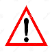 AVVERTENZA: Verifica la completezza e l’esattezza dei dati riportati; se riscontri anomalie contatta OMEGA.AVVERTENZA: Verifica la completezza e l’esattezza dei dati riportati; se riscontri anomalie contatta OMEGA.AVVERTENZA: Verifica la completezza e l’esattezza dei dati riportati; se riscontri anomalie contatta OMEGA.AVVERTENZA: Verifica la completezza e l’esattezza dei dati riportati; se riscontri anomalie contatta OMEGA.AVVERTENZA: Verifica la completezza e l’esattezza dei dati riportati; se riscontri anomalie contatta OMEGA.AVVERTENZA: Verifica la completezza e l’esattezza dei dati riportati; se riscontri anomalie contatta OMEGA.AVVERTENZA: Verifica la completezza e l’esattezza dei dati riportati; se riscontri anomalie contatta OMEGA.Soggetti designati/eredi in caso di premorienza: Soggetti designati/eredi in caso di premorienza: Soggetti designati/eredi in caso di premorienza: Soggetti designati/eredi in caso di premorienza: Enrico RossiEnrico RossiEnrico RossiEnrico RossiCodice fiscale: Codice fiscale: Codice fiscale: Codice fiscale: AAABBB00A00A00AAAABBB00A00A00AAAABBB00A00A00AAAABBB00A00A00AResidenza: Residenza: Residenza: Residenza: Via degli Equi, 25 00100 RomaVia degli Equi, 25 00100 RomaVia degli Equi, 25 00100 RomaVia degli Equi, 25 00100 RomaAVVERTENZA: Nel caso tu voglia cambiare i soggetti designati/eredi contatta OMEGA.AVVERTENZA: Nel caso tu voglia cambiare i soggetti designati/eredi contatta OMEGA.AVVERTENZA: Nel caso tu voglia cambiare i soggetti designati/eredi contatta OMEGA.AVVERTENZA: Nel caso tu voglia cambiare i soggetti designati/eredi contatta OMEGA.AVVERTENZA: Nel caso tu voglia cambiare i soggetti designati/eredi contatta OMEGA.AVVERTENZA: Nel caso tu voglia cambiare i soggetti designati/eredi contatta OMEGA.AVVERTENZA: Nel caso tu voglia cambiare i soggetti designati/eredi contatta OMEGA.(*) I dati personali in possesso della forma pensionistica complementare sono trattati nel rispetto del Regolamento (UE) 2016/679 e del Decreto lgs. 196/2003 (Codice in materia di protezione dei dati personali) e, in tale ambito sono trasmessi a soggetti o a società esterne che forniscono servizi strettamente connessi e strumentali all’attività della forma pensionistica complementare medesima, nonché alla COVIP per i compiti istituzionali dell’Autorità, e ad altri organismi di vigilanza nei casi previsti dalla normativa vigente.(*) I dati personali in possesso della forma pensionistica complementare sono trattati nel rispetto del Regolamento (UE) 2016/679 e del Decreto lgs. 196/2003 (Codice in materia di protezione dei dati personali) e, in tale ambito sono trasmessi a soggetti o a società esterne che forniscono servizi strettamente connessi e strumentali all’attività della forma pensionistica complementare medesima, nonché alla COVIP per i compiti istituzionali dell’Autorità, e ad altri organismi di vigilanza nei casi previsti dalla normativa vigente.(*) I dati personali in possesso della forma pensionistica complementare sono trattati nel rispetto del Regolamento (UE) 2016/679 e del Decreto lgs. 196/2003 (Codice in materia di protezione dei dati personali) e, in tale ambito sono trasmessi a soggetti o a società esterne che forniscono servizi strettamente connessi e strumentali all’attività della forma pensionistica complementare medesima, nonché alla COVIP per i compiti istituzionali dell’Autorità, e ad altri organismi di vigilanza nei casi previsti dalla normativa vigente.(*) I dati personali in possesso della forma pensionistica complementare sono trattati nel rispetto del Regolamento (UE) 2016/679 e del Decreto lgs. 196/2003 (Codice in materia di protezione dei dati personali) e, in tale ambito sono trasmessi a soggetti o a società esterne che forniscono servizi strettamente connessi e strumentali all’attività della forma pensionistica complementare medesima, nonché alla COVIP per i compiti istituzionali dell’Autorità, e ad altri organismi di vigilanza nei casi previsti dalla normativa vigente.(*) I dati personali in possesso della forma pensionistica complementare sono trattati nel rispetto del Regolamento (UE) 2016/679 e del Decreto lgs. 196/2003 (Codice in materia di protezione dei dati personali) e, in tale ambito sono trasmessi a soggetti o a società esterne che forniscono servizi strettamente connessi e strumentali all’attività della forma pensionistica complementare medesima, nonché alla COVIP per i compiti istituzionali dell’Autorità, e ad altri organismi di vigilanza nei casi previsti dalla normativa vigente.(*) I dati personali in possesso della forma pensionistica complementare sono trattati nel rispetto del Regolamento (UE) 2016/679 e del Decreto lgs. 196/2003 (Codice in materia di protezione dei dati personali) e, in tale ambito sono trasmessi a soggetti o a società esterne che forniscono servizi strettamente connessi e strumentali all’attività della forma pensionistica complementare medesima, nonché alla COVIP per i compiti istituzionali dell’Autorità, e ad altri organismi di vigilanza nei casi previsti dalla normativa vigente.(*) I dati personali in possesso della forma pensionistica complementare sono trattati nel rispetto del Regolamento (UE) 2016/679 e del Decreto lgs. 196/2003 (Codice in materia di protezione dei dati personali) e, in tale ambito sono trasmessi a soggetti o a società esterne che forniscono servizi strettamente connessi e strumentali all’attività della forma pensionistica complementare medesima, nonché alla COVIP per i compiti istituzionali dell’Autorità, e ad altri organismi di vigilanza nei casi previsti dalla normativa vigente.(*) I dati personali in possesso della forma pensionistica complementare sono trattati nel rispetto del Regolamento (UE) 2016/679 e del Decreto lgs. 196/2003 (Codice in materia di protezione dei dati personali) e, in tale ambito sono trasmessi a soggetti o a società esterne che forniscono servizi strettamente connessi e strumentali all’attività della forma pensionistica complementare medesima, nonché alla COVIP per i compiti istituzionali dell’Autorità, e ad altri organismi di vigilanza nei casi previsti dalla normativa vigente.(*) I dati personali in possesso della forma pensionistica complementare sono trattati nel rispetto del Regolamento (UE) 2016/679 e del Decreto lgs. 196/2003 (Codice in materia di protezione dei dati personali) e, in tale ambito sono trasmessi a soggetti o a società esterne che forniscono servizi strettamente connessi e strumentali all’attività della forma pensionistica complementare medesima, nonché alla COVIP per i compiti istituzionali dell’Autorità, e ad altri organismi di vigilanza nei casi previsti dalla normativa vigente.(*) I dati personali in possesso della forma pensionistica complementare sono trattati nel rispetto del Regolamento (UE) 2016/679 e del Decreto lgs. 196/2003 (Codice in materia di protezione dei dati personali) e, in tale ambito sono trasmessi a soggetti o a società esterne che forniscono servizi strettamente connessi e strumentali all’attività della forma pensionistica complementare medesima, nonché alla COVIP per i compiti istituzionali dell’Autorità, e ad altri organismi di vigilanza nei casi previsti dalla normativa vigente.Quanto hai finora maturato nella tua posizione individualeQuanto hai finora maturato nella tua posizione individualeQuanto hai finora maturato nella tua posizione individualeQuanto hai finora maturato nella tua posizione individualeQuanto hai finora maturato nella tua posizione individualeQuanto hai finora maturato nella tua posizione individualeQuanto hai finora maturato nella tua posizione individualeQuanto hai finora maturato nella tua posizione individualeQuanto hai finora maturato nella tua posizione individualeQuanto hai finora maturato nella tua posizione individualeQuanto hai finora maturato nella tua posizione individualeQuanto hai finora maturato nella tua posizione individuale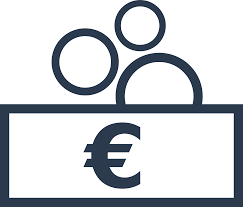 +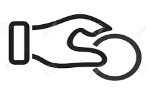 –+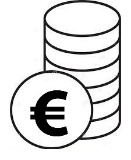 =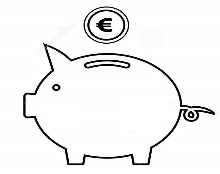 € ****€ ****€ ****€ ****€ ****€ ****ENTRATE CONTRIBUTIVE (1)ENTRATE CONTRIBUTIVE (1)ALTRE ENTRATEUSCITERISULTATO NETTO DELLA GESTIONE (2)POSIZIONE INDIVIDUALE AL 31/12/aaaa(1) L’importo comprende i contributi del lavoratore, del datore di lavoro (incluso il contributo aggiuntivo), il TFR, nonché i contributi derivanti dalla conversione dei premi di risultato. (2) L’importo è al netto della fiscalità e dei costi.(1) L’importo comprende i contributi del lavoratore, del datore di lavoro (incluso il contributo aggiuntivo), il TFR, nonché i contributi derivanti dalla conversione dei premi di risultato. (2) L’importo è al netto della fiscalità e dei costi.(1) L’importo comprende i contributi del lavoratore, del datore di lavoro (incluso il contributo aggiuntivo), il TFR, nonché i contributi derivanti dalla conversione dei premi di risultato. (2) L’importo è al netto della fiscalità e dei costi.(1) L’importo comprende i contributi del lavoratore, del datore di lavoro (incluso il contributo aggiuntivo), il TFR, nonché i contributi derivanti dalla conversione dei premi di risultato. (2) L’importo è al netto della fiscalità e dei costi.(1) L’importo comprende i contributi del lavoratore, del datore di lavoro (incluso il contributo aggiuntivo), il TFR, nonché i contributi derivanti dalla conversione dei premi di risultato. (2) L’importo è al netto della fiscalità e dei costi.(1) L’importo comprende i contributi del lavoratore, del datore di lavoro (incluso il contributo aggiuntivo), il TFR, nonché i contributi derivanti dalla conversione dei premi di risultato. (2) L’importo è al netto della fiscalità e dei costi.(1) L’importo comprende i contributi del lavoratore, del datore di lavoro (incluso il contributo aggiuntivo), il TFR, nonché i contributi derivanti dalla conversione dei premi di risultato. (2) L’importo è al netto della fiscalità e dei costi.(1) L’importo comprende i contributi del lavoratore, del datore di lavoro (incluso il contributo aggiuntivo), il TFR, nonché i contributi derivanti dalla conversione dei premi di risultato. (2) L’importo è al netto della fiscalità e dei costi.(1) L’importo comprende i contributi del lavoratore, del datore di lavoro (incluso il contributo aggiuntivo), il TFR, nonché i contributi derivanti dalla conversione dei premi di risultato. (2) L’importo è al netto della fiscalità e dei costi.(1) L’importo comprende i contributi del lavoratore, del datore di lavoro (incluso il contributo aggiuntivo), il TFR, nonché i contributi derivanti dalla conversione dei premi di risultato. (2) L’importo è al netto della fiscalità e dei costi.(1) L’importo comprende i contributi del lavoratore, del datore di lavoro (incluso il contributo aggiuntivo), il TFR, nonché i contributi derivanti dalla conversione dei premi di risultato. (2) L’importo è al netto della fiscalità e dei costi.(1) L’importo comprende i contributi del lavoratore, del datore di lavoro (incluso il contributo aggiuntivo), il TFR, nonché i contributi derivanti dalla conversione dei premi di risultato. (2) L’importo è al netto della fiscalità e dei costi.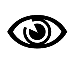 Consulta il Paragrafo ‘Come si è formata la tua posizione individuale’, nella Sezione ‘La tua posizione individuale’.Consulta il Paragrafo ‘Come si è formata la tua posizione individuale’, nella Sezione ‘La tua posizione individuale’.Consulta il Paragrafo ‘Come si è formata la tua posizione individuale’, nella Sezione ‘La tua posizione individuale’.Consulta il Paragrafo ‘Come si è formata la tua posizione individuale’, nella Sezione ‘La tua posizione individuale’.Consulta il Paragrafo ‘Come si è formata la tua posizione individuale’, nella Sezione ‘La tua posizione individuale’.Consulta il Paragrafo ‘Come si è formata la tua posizione individuale’, nella Sezione ‘La tua posizione individuale’.Consulta il Paragrafo ‘Come si è formata la tua posizione individuale’, nella Sezione ‘La tua posizione individuale’.Consulta il Paragrafo ‘Come si è formata la tua posizione individuale’, nella Sezione ‘La tua posizione individuale’.Consulta il Paragrafo ‘Come si è formata la tua posizione individuale’, nella Sezione ‘La tua posizione individuale’.Consulta il Paragrafo ‘Come si è formata la tua posizione individuale’, nella Sezione ‘La tua posizione individuale’.Quanto potresti ricevere quando andrai in pensioneQuanto potresti ricevere quando andrai in pensioneQuanto potresti ricevere quando andrai in pensioneQuanto potresti ricevere quando andrai in pensioneQuanto potresti ricevere quando andrai in pensioneQuanto potresti ricevere quando andrai in pensioneQuanto potresti ricevere quando andrai in pensioneQuanto potresti ricevere quando andrai in pensioneQuanto potresti ricevere quando andrai in pensioneQuanto potresti ricevere quando andrai in pensioneQuanto potresti ricevere quando andrai in pensioneQuanto potresti ricevere quando andrai in pensioneQuanto potresti ricevere quando andrai in pensioneQuanto potresti ricevere quando andrai in pensioneQuanto potresti ricevere quando andrai in pensioneQuanto potresti ricevere quando andrai in pensioneQuanto potresti ricevere quando andrai in pensioneQuanto potresti ricevere quando andrai in pensioneQuanto potresti ricevere quando andrai in pensioneQuanto potresti ricevere quando andrai in pensioneQuanto potresti ricevere quando andrai in pensioneQuanto potresti ricevere quando andrai in pensioneQuanto potresti ricevere quando andrai in pensioneQuanto potresti ricevere quando andrai in pensioneQuanto potresti ricevere quando andrai in pensioneQuanto potresti ricevere quando andrai in pensioneQuanto potresti ricevere quando andrai in pensioneQuanto potresti ricevere quando andrai in pensioneQuanto potresti ricevere quando andrai in pensioneSe continuerai a contribuire, come stai facendo ora, al MOMENTO DEL PENSIONAMENTO potresti avere:Se continuerai a contribuire, come stai facendo ora, al MOMENTO DEL PENSIONAMENTO potresti avere:Se continuerai a contribuire, come stai facendo ora, al MOMENTO DEL PENSIONAMENTO potresti avere:Se continuerai a contribuire, come stai facendo ora, al MOMENTO DEL PENSIONAMENTO potresti avere:Se continuerai a contribuire, come stai facendo ora, al MOMENTO DEL PENSIONAMENTO potresti avere:Se continuerai a contribuire, come stai facendo ora, al MOMENTO DEL PENSIONAMENTO potresti avere:Se continuerai a contribuire, come stai facendo ora, al MOMENTO DEL PENSIONAMENTO potresti avere:Se continuerai a contribuire, come stai facendo ora, al MOMENTO DEL PENSIONAMENTO potresti avere:Se continuerai a contribuire, come stai facendo ora, al MOMENTO DEL PENSIONAMENTO potresti avere:Se continuerai a contribuire, come stai facendo ora, al MOMENTO DEL PENSIONAMENTO potresti avere:Se continuerai a contribuire, come stai facendo ora, al MOMENTO DEL PENSIONAMENTO potresti avere:Se continuerai a contribuire, come stai facendo ora, al MOMENTO DEL PENSIONAMENTO potresti avere:Se continuerai a contribuire, come stai facendo ora, al MOMENTO DEL PENSIONAMENTO potresti avere:Se continuerai a contribuire, come stai facendo ora, al MOMENTO DEL PENSIONAMENTO potresti avere:Se continuerai a contribuire, come stai facendo ora, al MOMENTO DEL PENSIONAMENTO potresti avere:Se continuerai a contribuire, come stai facendo ora, al MOMENTO DEL PENSIONAMENTO potresti avere:Se continuerai a contribuire, come stai facendo ora, al MOMENTO DEL PENSIONAMENTO potresti avere:Se continuerai a contribuire, come stai facendo ora, al MOMENTO DEL PENSIONAMENTO potresti avere:Se continuerai a contribuire, come stai facendo ora, al MOMENTO DEL PENSIONAMENTO potresti avere:Se continuerai a contribuire, come stai facendo ora, al MOMENTO DEL PENSIONAMENTO potresti avere:Se continuerai a contribuire, come stai facendo ora, al MOMENTO DEL PENSIONAMENTO potresti avere:Se continuerai a contribuire, come stai facendo ora, al MOMENTO DEL PENSIONAMENTO potresti avere:Se continuerai a contribuire, come stai facendo ora, al MOMENTO DEL PENSIONAMENTO potresti avere:Se continuerai a contribuire, come stai facendo ora, al MOMENTO DEL PENSIONAMENTO potresti avere:Se continuerai a contribuire, come stai facendo ora, al MOMENTO DEL PENSIONAMENTO potresti avere:Se continuerai a contribuire, come stai facendo ora, al MOMENTO DEL PENSIONAMENTO potresti avere: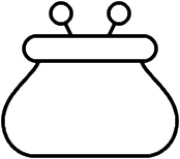 € ****/€ **** annui (3)€ ****/€ **** annui (3)€ ****/€ **** annui (3)€ ****/€ **** annui (3)€ ****/€ **** annui (3)€ ****/€ **** annui (3)€ ****/€ **** annui (3)€ ****/€ **** annui (3)€ ****/€ **** annui (3)€ ****/€ **** annui (3)€ ****/€ **** annui (3)€ ****/€ **** annui (3)€ ****/€ **** annui (3)(3) Gli importi sopra riportati sono al lordo della fiscalità e sono espressi in termini reali. La tipologia di rendita a cui si fa riferimento è la rendita vitalizia immediata.(3) Gli importi sopra riportati sono al lordo della fiscalità e sono espressi in termini reali. La tipologia di rendita a cui si fa riferimento è la rendita vitalizia immediata.(3) Gli importi sopra riportati sono al lordo della fiscalità e sono espressi in termini reali. La tipologia di rendita a cui si fa riferimento è la rendita vitalizia immediata.(3) Gli importi sopra riportati sono al lordo della fiscalità e sono espressi in termini reali. La tipologia di rendita a cui si fa riferimento è la rendita vitalizia immediata.(3) Gli importi sopra riportati sono al lordo della fiscalità e sono espressi in termini reali. La tipologia di rendita a cui si fa riferimento è la rendita vitalizia immediata.(3) Gli importi sopra riportati sono al lordo della fiscalità e sono espressi in termini reali. La tipologia di rendita a cui si fa riferimento è la rendita vitalizia immediata.(3) Gli importi sopra riportati sono al lordo della fiscalità e sono espressi in termini reali. La tipologia di rendita a cui si fa riferimento è la rendita vitalizia immediata.(3) Gli importi sopra riportati sono al lordo della fiscalità e sono espressi in termini reali. La tipologia di rendita a cui si fa riferimento è la rendita vitalizia immediata.(3) Gli importi sopra riportati sono al lordo della fiscalità e sono espressi in termini reali. La tipologia di rendita a cui si fa riferimento è la rendita vitalizia immediata.(3) Gli importi sopra riportati sono al lordo della fiscalità e sono espressi in termini reali. La tipologia di rendita a cui si fa riferimento è la rendita vitalizia immediata.(3) Gli importi sopra riportati sono al lordo della fiscalità e sono espressi in termini reali. La tipologia di rendita a cui si fa riferimento è la rendita vitalizia immediata.(3) Gli importi sopra riportati sono al lordo della fiscalità e sono espressi in termini reali. La tipologia di rendita a cui si fa riferimento è la rendita vitalizia immediata.(3) Gli importi sopra riportati sono al lordo della fiscalità e sono espressi in termini reali. La tipologia di rendita a cui si fa riferimento è la rendita vitalizia immediata.(3) Gli importi sopra riportati sono al lordo della fiscalità e sono espressi in termini reali. La tipologia di rendita a cui si fa riferimento è la rendita vitalizia immediata.(3) Gli importi sopra riportati sono al lordo della fiscalità e sono espressi in termini reali. La tipologia di rendita a cui si fa riferimento è la rendita vitalizia immediata.(3) Gli importi sopra riportati sono al lordo della fiscalità e sono espressi in termini reali. La tipologia di rendita a cui si fa riferimento è la rendita vitalizia immediata.(3) Gli importi sopra riportati sono al lordo della fiscalità e sono espressi in termini reali. La tipologia di rendita a cui si fa riferimento è la rendita vitalizia immediata.(3) Gli importi sopra riportati sono al lordo della fiscalità e sono espressi in termini reali. La tipologia di rendita a cui si fa riferimento è la rendita vitalizia immediata.(3) Gli importi sopra riportati sono al lordo della fiscalità e sono espressi in termini reali. La tipologia di rendita a cui si fa riferimento è la rendita vitalizia immediata.(3) Gli importi sopra riportati sono al lordo della fiscalità e sono espressi in termini reali. La tipologia di rendita a cui si fa riferimento è la rendita vitalizia immediata.(3) Gli importi sopra riportati sono al lordo della fiscalità e sono espressi in termini reali. La tipologia di rendita a cui si fa riferimento è la rendita vitalizia immediata.(3) Gli importi sopra riportati sono al lordo della fiscalità e sono espressi in termini reali. La tipologia di rendita a cui si fa riferimento è la rendita vitalizia immediata.(3) Gli importi sopra riportati sono al lordo della fiscalità e sono espressi in termini reali. La tipologia di rendita a cui si fa riferimento è la rendita vitalizia immediata.(3) Gli importi sopra riportati sono al lordo della fiscalità e sono espressi in termini reali. La tipologia di rendita a cui si fa riferimento è la rendita vitalizia immediata.(3) Gli importi sopra riportati sono al lordo della fiscalità e sono espressi in termini reali. La tipologia di rendita a cui si fa riferimento è la rendita vitalizia immediata.(3) Gli importi sopra riportati sono al lordo della fiscalità e sono espressi in termini reali. La tipologia di rendita a cui si fa riferimento è la rendita vitalizia immediata.(3) Gli importi sopra riportati sono al lordo della fiscalità e sono espressi in termini reali. La tipologia di rendita a cui si fa riferimento è la rendita vitalizia immediata.(3) Gli importi sopra riportati sono al lordo della fiscalità e sono espressi in termini reali. La tipologia di rendita a cui si fa riferimento è la rendita vitalizia immediata.(3) Gli importi sopra riportati sono al lordo della fiscalità e sono espressi in termini reali. La tipologia di rendita a cui si fa riferimento è la rendita vitalizia immediata.AVVERTENZA: Gli importi sopra riportati sono proiezioni fondate su ipotesi di calcolo definite dalla COVIP e potrebbero risultare differenti da quelli effettivamente maturati al momento del pensionamento. Le indicazioni fornite non impegnano pertanto in alcun modo né OMEGA né la COVIP.Tieni inoltre in considerazione che la posizione individuale è soggetta a variazioni in conseguenza della variabilità dei rendimenti effettivamente conseguiti dalla gestione e che le prestazioni pensionistiche sono soggette a tassazione.AVVERTENZA: Gli importi sopra riportati sono proiezioni fondate su ipotesi di calcolo definite dalla COVIP e potrebbero risultare differenti da quelli effettivamente maturati al momento del pensionamento. Le indicazioni fornite non impegnano pertanto in alcun modo né OMEGA né la COVIP.Tieni inoltre in considerazione che la posizione individuale è soggetta a variazioni in conseguenza della variabilità dei rendimenti effettivamente conseguiti dalla gestione e che le prestazioni pensionistiche sono soggette a tassazione.AVVERTENZA: Gli importi sopra riportati sono proiezioni fondate su ipotesi di calcolo definite dalla COVIP e potrebbero risultare differenti da quelli effettivamente maturati al momento del pensionamento. Le indicazioni fornite non impegnano pertanto in alcun modo né OMEGA né la COVIP.Tieni inoltre in considerazione che la posizione individuale è soggetta a variazioni in conseguenza della variabilità dei rendimenti effettivamente conseguiti dalla gestione e che le prestazioni pensionistiche sono soggette a tassazione.AVVERTENZA: Gli importi sopra riportati sono proiezioni fondate su ipotesi di calcolo definite dalla COVIP e potrebbero risultare differenti da quelli effettivamente maturati al momento del pensionamento. Le indicazioni fornite non impegnano pertanto in alcun modo né OMEGA né la COVIP.Tieni inoltre in considerazione che la posizione individuale è soggetta a variazioni in conseguenza della variabilità dei rendimenti effettivamente conseguiti dalla gestione e che le prestazioni pensionistiche sono soggette a tassazione.AVVERTENZA: Gli importi sopra riportati sono proiezioni fondate su ipotesi di calcolo definite dalla COVIP e potrebbero risultare differenti da quelli effettivamente maturati al momento del pensionamento. Le indicazioni fornite non impegnano pertanto in alcun modo né OMEGA né la COVIP.Tieni inoltre in considerazione che la posizione individuale è soggetta a variazioni in conseguenza della variabilità dei rendimenti effettivamente conseguiti dalla gestione e che le prestazioni pensionistiche sono soggette a tassazione.AVVERTENZA: Gli importi sopra riportati sono proiezioni fondate su ipotesi di calcolo definite dalla COVIP e potrebbero risultare differenti da quelli effettivamente maturati al momento del pensionamento. Le indicazioni fornite non impegnano pertanto in alcun modo né OMEGA né la COVIP.Tieni inoltre in considerazione che la posizione individuale è soggetta a variazioni in conseguenza della variabilità dei rendimenti effettivamente conseguiti dalla gestione e che le prestazioni pensionistiche sono soggette a tassazione.AVVERTENZA: Gli importi sopra riportati sono proiezioni fondate su ipotesi di calcolo definite dalla COVIP e potrebbero risultare differenti da quelli effettivamente maturati al momento del pensionamento. Le indicazioni fornite non impegnano pertanto in alcun modo né OMEGA né la COVIP.Tieni inoltre in considerazione che la posizione individuale è soggetta a variazioni in conseguenza della variabilità dei rendimenti effettivamente conseguiti dalla gestione e che le prestazioni pensionistiche sono soggette a tassazione.AVVERTENZA: Gli importi sopra riportati sono proiezioni fondate su ipotesi di calcolo definite dalla COVIP e potrebbero risultare differenti da quelli effettivamente maturati al momento del pensionamento. Le indicazioni fornite non impegnano pertanto in alcun modo né OMEGA né la COVIP.Tieni inoltre in considerazione che la posizione individuale è soggetta a variazioni in conseguenza della variabilità dei rendimenti effettivamente conseguiti dalla gestione e che le prestazioni pensionistiche sono soggette a tassazione.AVVERTENZA: Gli importi sopra riportati sono proiezioni fondate su ipotesi di calcolo definite dalla COVIP e potrebbero risultare differenti da quelli effettivamente maturati al momento del pensionamento. Le indicazioni fornite non impegnano pertanto in alcun modo né OMEGA né la COVIP.Tieni inoltre in considerazione che la posizione individuale è soggetta a variazioni in conseguenza della variabilità dei rendimenti effettivamente conseguiti dalla gestione e che le prestazioni pensionistiche sono soggette a tassazione.AVVERTENZA: Gli importi sopra riportati sono proiezioni fondate su ipotesi di calcolo definite dalla COVIP e potrebbero risultare differenti da quelli effettivamente maturati al momento del pensionamento. Le indicazioni fornite non impegnano pertanto in alcun modo né OMEGA né la COVIP.Tieni inoltre in considerazione che la posizione individuale è soggetta a variazioni in conseguenza della variabilità dei rendimenti effettivamente conseguiti dalla gestione e che le prestazioni pensionistiche sono soggette a tassazione.AVVERTENZA: Gli importi sopra riportati sono proiezioni fondate su ipotesi di calcolo definite dalla COVIP e potrebbero risultare differenti da quelli effettivamente maturati al momento del pensionamento. Le indicazioni fornite non impegnano pertanto in alcun modo né OMEGA né la COVIP.Tieni inoltre in considerazione che la posizione individuale è soggetta a variazioni in conseguenza della variabilità dei rendimenti effettivamente conseguiti dalla gestione e che le prestazioni pensionistiche sono soggette a tassazione.AVVERTENZA: Gli importi sopra riportati sono proiezioni fondate su ipotesi di calcolo definite dalla COVIP e potrebbero risultare differenti da quelli effettivamente maturati al momento del pensionamento. Le indicazioni fornite non impegnano pertanto in alcun modo né OMEGA né la COVIP.Tieni inoltre in considerazione che la posizione individuale è soggetta a variazioni in conseguenza della variabilità dei rendimenti effettivamente conseguiti dalla gestione e che le prestazioni pensionistiche sono soggette a tassazione.AVVERTENZA: Gli importi sopra riportati sono proiezioni fondate su ipotesi di calcolo definite dalla COVIP e potrebbero risultare differenti da quelli effettivamente maturati al momento del pensionamento. Le indicazioni fornite non impegnano pertanto in alcun modo né OMEGA né la COVIP.Tieni inoltre in considerazione che la posizione individuale è soggetta a variazioni in conseguenza della variabilità dei rendimenti effettivamente conseguiti dalla gestione e che le prestazioni pensionistiche sono soggette a tassazione.AVVERTENZA: Gli importi sopra riportati sono proiezioni fondate su ipotesi di calcolo definite dalla COVIP e potrebbero risultare differenti da quelli effettivamente maturati al momento del pensionamento. Le indicazioni fornite non impegnano pertanto in alcun modo né OMEGA né la COVIP.Tieni inoltre in considerazione che la posizione individuale è soggetta a variazioni in conseguenza della variabilità dei rendimenti effettivamente conseguiti dalla gestione e che le prestazioni pensionistiche sono soggette a tassazione.AVVERTENZA: Gli importi sopra riportati sono proiezioni fondate su ipotesi di calcolo definite dalla COVIP e potrebbero risultare differenti da quelli effettivamente maturati al momento del pensionamento. Le indicazioni fornite non impegnano pertanto in alcun modo né OMEGA né la COVIP.Tieni inoltre in considerazione che la posizione individuale è soggetta a variazioni in conseguenza della variabilità dei rendimenti effettivamente conseguiti dalla gestione e che le prestazioni pensionistiche sono soggette a tassazione.AVVERTENZA: Gli importi sopra riportati sono proiezioni fondate su ipotesi di calcolo definite dalla COVIP e potrebbero risultare differenti da quelli effettivamente maturati al momento del pensionamento. Le indicazioni fornite non impegnano pertanto in alcun modo né OMEGA né la COVIP.Tieni inoltre in considerazione che la posizione individuale è soggetta a variazioni in conseguenza della variabilità dei rendimenti effettivamente conseguiti dalla gestione e che le prestazioni pensionistiche sono soggette a tassazione.AVVERTENZA: Gli importi sopra riportati sono proiezioni fondate su ipotesi di calcolo definite dalla COVIP e potrebbero risultare differenti da quelli effettivamente maturati al momento del pensionamento. Le indicazioni fornite non impegnano pertanto in alcun modo né OMEGA né la COVIP.Tieni inoltre in considerazione che la posizione individuale è soggetta a variazioni in conseguenza della variabilità dei rendimenti effettivamente conseguiti dalla gestione e che le prestazioni pensionistiche sono soggette a tassazione.AVVERTENZA: Gli importi sopra riportati sono proiezioni fondate su ipotesi di calcolo definite dalla COVIP e potrebbero risultare differenti da quelli effettivamente maturati al momento del pensionamento. Le indicazioni fornite non impegnano pertanto in alcun modo né OMEGA né la COVIP.Tieni inoltre in considerazione che la posizione individuale è soggetta a variazioni in conseguenza della variabilità dei rendimenti effettivamente conseguiti dalla gestione e che le prestazioni pensionistiche sono soggette a tassazione.AVVERTENZA: Gli importi sopra riportati sono proiezioni fondate su ipotesi di calcolo definite dalla COVIP e potrebbero risultare differenti da quelli effettivamente maturati al momento del pensionamento. Le indicazioni fornite non impegnano pertanto in alcun modo né OMEGA né la COVIP.Tieni inoltre in considerazione che la posizione individuale è soggetta a variazioni in conseguenza della variabilità dei rendimenti effettivamente conseguiti dalla gestione e che le prestazioni pensionistiche sono soggette a tassazione.AVVERTENZA: Gli importi sopra riportati sono proiezioni fondate su ipotesi di calcolo definite dalla COVIP e potrebbero risultare differenti da quelli effettivamente maturati al momento del pensionamento. Le indicazioni fornite non impegnano pertanto in alcun modo né OMEGA né la COVIP.Tieni inoltre in considerazione che la posizione individuale è soggetta a variazioni in conseguenza della variabilità dei rendimenti effettivamente conseguiti dalla gestione e che le prestazioni pensionistiche sono soggette a tassazione.AVVERTENZA: Gli importi sopra riportati sono proiezioni fondate su ipotesi di calcolo definite dalla COVIP e potrebbero risultare differenti da quelli effettivamente maturati al momento del pensionamento. Le indicazioni fornite non impegnano pertanto in alcun modo né OMEGA né la COVIP.Tieni inoltre in considerazione che la posizione individuale è soggetta a variazioni in conseguenza della variabilità dei rendimenti effettivamente conseguiti dalla gestione e che le prestazioni pensionistiche sono soggette a tassazione.AVVERTENZA: Gli importi sopra riportati sono proiezioni fondate su ipotesi di calcolo definite dalla COVIP e potrebbero risultare differenti da quelli effettivamente maturati al momento del pensionamento. Le indicazioni fornite non impegnano pertanto in alcun modo né OMEGA né la COVIP.Tieni inoltre in considerazione che la posizione individuale è soggetta a variazioni in conseguenza della variabilità dei rendimenti effettivamente conseguiti dalla gestione e che le prestazioni pensionistiche sono soggette a tassazione.AVVERTENZA: Gli importi sopra riportati sono proiezioni fondate su ipotesi di calcolo definite dalla COVIP e potrebbero risultare differenti da quelli effettivamente maturati al momento del pensionamento. Le indicazioni fornite non impegnano pertanto in alcun modo né OMEGA né la COVIP.Tieni inoltre in considerazione che la posizione individuale è soggetta a variazioni in conseguenza della variabilità dei rendimenti effettivamente conseguiti dalla gestione e che le prestazioni pensionistiche sono soggette a tassazione.AVVERTENZA: Gli importi sopra riportati sono proiezioni fondate su ipotesi di calcolo definite dalla COVIP e potrebbero risultare differenti da quelli effettivamente maturati al momento del pensionamento. Le indicazioni fornite non impegnano pertanto in alcun modo né OMEGA né la COVIP.Tieni inoltre in considerazione che la posizione individuale è soggetta a variazioni in conseguenza della variabilità dei rendimenti effettivamente conseguiti dalla gestione e che le prestazioni pensionistiche sono soggette a tassazione.AVVERTENZA: Gli importi sopra riportati sono proiezioni fondate su ipotesi di calcolo definite dalla COVIP e potrebbero risultare differenti da quelli effettivamente maturati al momento del pensionamento. Le indicazioni fornite non impegnano pertanto in alcun modo né OMEGA né la COVIP.Tieni inoltre in considerazione che la posizione individuale è soggetta a variazioni in conseguenza della variabilità dei rendimenti effettivamente conseguiti dalla gestione e che le prestazioni pensionistiche sono soggette a tassazione.AVVERTENZA: Gli importi sopra riportati sono proiezioni fondate su ipotesi di calcolo definite dalla COVIP e potrebbero risultare differenti da quelli effettivamente maturati al momento del pensionamento. Le indicazioni fornite non impegnano pertanto in alcun modo né OMEGA né la COVIP.Tieni inoltre in considerazione che la posizione individuale è soggetta a variazioni in conseguenza della variabilità dei rendimenti effettivamente conseguiti dalla gestione e che le prestazioni pensionistiche sono soggette a tassazione.AVVERTENZA: Gli importi sopra riportati sono proiezioni fondate su ipotesi di calcolo definite dalla COVIP e potrebbero risultare differenti da quelli effettivamente maturati al momento del pensionamento. Le indicazioni fornite non impegnano pertanto in alcun modo né OMEGA né la COVIP.Tieni inoltre in considerazione che la posizione individuale è soggetta a variazioni in conseguenza della variabilità dei rendimenti effettivamente conseguiti dalla gestione e che le prestazioni pensionistiche sono soggette a tassazione.AVVERTENZA: Gli importi sopra riportati sono proiezioni fondate su ipotesi di calcolo definite dalla COVIP e potrebbero risultare differenti da quelli effettivamente maturati al momento del pensionamento. Le indicazioni fornite non impegnano pertanto in alcun modo né OMEGA né la COVIP.Tieni inoltre in considerazione che la posizione individuale è soggetta a variazioni in conseguenza della variabilità dei rendimenti effettivamente conseguiti dalla gestione e che le prestazioni pensionistiche sono soggette a tassazione.Trovi informazioni sulla metodologia e le ipotesi utilizzate al seguente indirizzo [inserire link]. Sul sito web di OMEGA (www.omegafp.it) puoi inoltre realizzare simulazioni personalizzate della tua pensione complementare futura.Trovi informazioni sulla metodologia e le ipotesi utilizzate al seguente indirizzo [inserire link]. Sul sito web di OMEGA (www.omegafp.it) puoi inoltre realizzare simulazioni personalizzate della tua pensione complementare futura.Trovi informazioni sulla metodologia e le ipotesi utilizzate al seguente indirizzo [inserire link]. Sul sito web di OMEGA (www.omegafp.it) puoi inoltre realizzare simulazioni personalizzate della tua pensione complementare futura.Trovi informazioni sulla metodologia e le ipotesi utilizzate al seguente indirizzo [inserire link]. Sul sito web di OMEGA (www.omegafp.it) puoi inoltre realizzare simulazioni personalizzate della tua pensione complementare futura.Trovi informazioni sulla metodologia e le ipotesi utilizzate al seguente indirizzo [inserire link]. Sul sito web di OMEGA (www.omegafp.it) puoi inoltre realizzare simulazioni personalizzate della tua pensione complementare futura.Trovi informazioni sulla metodologia e le ipotesi utilizzate al seguente indirizzo [inserire link]. Sul sito web di OMEGA (www.omegafp.it) puoi inoltre realizzare simulazioni personalizzate della tua pensione complementare futura.Trovi informazioni sulla metodologia e le ipotesi utilizzate al seguente indirizzo [inserire link]. Sul sito web di OMEGA (www.omegafp.it) puoi inoltre realizzare simulazioni personalizzate della tua pensione complementare futura.Trovi informazioni sulla metodologia e le ipotesi utilizzate al seguente indirizzo [inserire link]. Sul sito web di OMEGA (www.omegafp.it) puoi inoltre realizzare simulazioni personalizzate della tua pensione complementare futura.Trovi informazioni sulla metodologia e le ipotesi utilizzate al seguente indirizzo [inserire link]. Sul sito web di OMEGA (www.omegafp.it) puoi inoltre realizzare simulazioni personalizzate della tua pensione complementare futura.Trovi informazioni sulla metodologia e le ipotesi utilizzate al seguente indirizzo [inserire link]. Sul sito web di OMEGA (www.omegafp.it) puoi inoltre realizzare simulazioni personalizzate della tua pensione complementare futura.Trovi informazioni sulla metodologia e le ipotesi utilizzate al seguente indirizzo [inserire link]. Sul sito web di OMEGA (www.omegafp.it) puoi inoltre realizzare simulazioni personalizzate della tua pensione complementare futura.Trovi informazioni sulla metodologia e le ipotesi utilizzate al seguente indirizzo [inserire link]. Sul sito web di OMEGA (www.omegafp.it) puoi inoltre realizzare simulazioni personalizzate della tua pensione complementare futura.Trovi informazioni sulla metodologia e le ipotesi utilizzate al seguente indirizzo [inserire link]. Sul sito web di OMEGA (www.omegafp.it) puoi inoltre realizzare simulazioni personalizzate della tua pensione complementare futura.Trovi informazioni sulla metodologia e le ipotesi utilizzate al seguente indirizzo [inserire link]. Sul sito web di OMEGA (www.omegafp.it) puoi inoltre realizzare simulazioni personalizzate della tua pensione complementare futura.Trovi informazioni sulla metodologia e le ipotesi utilizzate al seguente indirizzo [inserire link]. Sul sito web di OMEGA (www.omegafp.it) puoi inoltre realizzare simulazioni personalizzate della tua pensione complementare futura.Trovi informazioni sulla metodologia e le ipotesi utilizzate al seguente indirizzo [inserire link]. Sul sito web di OMEGA (www.omegafp.it) puoi inoltre realizzare simulazioni personalizzate della tua pensione complementare futura.Trovi informazioni sulla metodologia e le ipotesi utilizzate al seguente indirizzo [inserire link]. Sul sito web di OMEGA (www.omegafp.it) puoi inoltre realizzare simulazioni personalizzate della tua pensione complementare futura.Trovi informazioni sulla metodologia e le ipotesi utilizzate al seguente indirizzo [inserire link]. Sul sito web di OMEGA (www.omegafp.it) puoi inoltre realizzare simulazioni personalizzate della tua pensione complementare futura.Trovi informazioni sulla metodologia e le ipotesi utilizzate al seguente indirizzo [inserire link]. Sul sito web di OMEGA (www.omegafp.it) puoi inoltre realizzare simulazioni personalizzate della tua pensione complementare futura.Trovi informazioni sulla metodologia e le ipotesi utilizzate al seguente indirizzo [inserire link]. Sul sito web di OMEGA (www.omegafp.it) puoi inoltre realizzare simulazioni personalizzate della tua pensione complementare futura.Trovi informazioni sulla metodologia e le ipotesi utilizzate al seguente indirizzo [inserire link]. Sul sito web di OMEGA (www.omegafp.it) puoi inoltre realizzare simulazioni personalizzate della tua pensione complementare futura.Trovi informazioni sulla metodologia e le ipotesi utilizzate al seguente indirizzo [inserire link]. Sul sito web di OMEGA (www.omegafp.it) puoi inoltre realizzare simulazioni personalizzate della tua pensione complementare futura.Trovi informazioni sulla metodologia e le ipotesi utilizzate al seguente indirizzo [inserire link]. Sul sito web di OMEGA (www.omegafp.it) puoi inoltre realizzare simulazioni personalizzate della tua pensione complementare futura.Trovi informazioni sulla metodologia e le ipotesi utilizzate al seguente indirizzo [inserire link]. Sul sito web di OMEGA (www.omegafp.it) puoi inoltre realizzare simulazioni personalizzate della tua pensione complementare futura.Trovi informazioni sulla metodologia e le ipotesi utilizzate al seguente indirizzo [inserire link]. Sul sito web di OMEGA (www.omegafp.it) puoi inoltre realizzare simulazioni personalizzate della tua pensione complementare futura.Trovi informazioni sulla metodologia e le ipotesi utilizzate al seguente indirizzo [inserire link]. Sul sito web di OMEGA (www.omegafp.it) puoi inoltre realizzare simulazioni personalizzate della tua pensione complementare futura.Trovi informazioni sulla metodologia e le ipotesi utilizzate al seguente indirizzo [inserire link]. Sul sito web di OMEGA (www.omegafp.it) puoi inoltre realizzare simulazioni personalizzate della tua pensione complementare futura.Trovi informazioni sulla metodologia e le ipotesi utilizzate al seguente indirizzo [inserire link]. Sul sito web di OMEGA (www.omegafp.it) puoi inoltre realizzare simulazioni personalizzate della tua pensione complementare futura.La tua posizione individualeLa tua posizione individualeLa tua posizione individualeLa tua posizione individualeLa tua posizione individualeLa tua posizione individualeLa tua posizione individualeLa tua posizione individualeLa tua posizione individualeLa tua posizione individualeLa tua posizione individualeLa tua posizione individualeLa tua posizione individualeLa tua posizione individualeLa tua posizione individualeLa tua posizione individualeLa tua posizione individualeLa tua posizione individualeLa tua posizione individualeLa tua posizione individualeLa tua posizione individualeLa tua posizione individualeLa tua posizione individualeLa tua posizione individualeLa tua posizione individualeLa tua posizione individualeLa tua posizione individualeLa tua posizione individualeCome si è formata la tua posizione individualeCome si è formata la tua posizione individualeCome si è formata la tua posizione individualeCome si è formata la tua posizione individualeCome si è formata la tua posizione individualeCome si è formata la tua posizione individualeCome si è formata la tua posizione individualeCome si è formata la tua posizione individualeCome si è formata la tua posizione individualeCome si è formata la tua posizione individualeCome si è formata la tua posizione individualeCome si è formata la tua posizione individualeCome si è formata la tua posizione individualeCome si è formata la tua posizione individualeCome si è formata la tua posizione individualeCome si è formata la tua posizione individualeCome si è formata la tua posizione individualeCome si è formata la tua posizione individualeCome si è formata la tua posizione individualeCome si è formata la tua posizione individualeCome si è formata la tua posizione individualeCome si è formata la tua posizione individualeCome si è formata la tua posizione individualeCome si è formata la tua posizione individualeCome si è formata la tua posizione individualeCome si è formata la tua posizione individualeCome si è formata la tua posizione individualeCome si è formata la tua posizione individualePosizione individuale al 31/12/aaaa [t-1]Posizione individuale al 31/12/aaaa [t-1]Posizione individuale al 31/12/aaaa [t-1]Posizione individuale al 31/12/aaaa [t-1]Posizione individuale al 31/12/aaaa [t-1]Posizione individuale al 31/12/aaaa [t-1]Posizione individuale al 31/12/aaaa [t-1]Posizione individuale al 31/12/aaaa [t-1]Posizione individuale al 31/12/aaaa [t-1]Posizione individuale al 31/12/aaaa [t-1]Posizione individuale al 31/12/aaaa [t-1]Posizione individuale al 31/12/aaaa [t-1]Posizione individuale al 31/12/aaaa [t-1]Posizione individuale al 31/12/aaaa [t-1]***************Sviluppo della posizione individualeSviluppo della posizione individualeSviluppo della posizione individualeSviluppo della posizione individualeSviluppo della posizione individualeSviluppo della posizione individualeSviluppo della posizione individualeSviluppo della posizione individualeSviluppo della posizione individualeSviluppo della posizione individualeSviluppo della posizione individualeSviluppo della posizione individualeSviluppo della posizione individualeSviluppo della posizione individualeDall’iscrizioneDall’iscrizioneDall’iscrizioneDall’iscrizioneDall’iscrizioneNel corso del aaaaNel corso del aaaaNel corso del aaaaNel corso del aaaaNel corso del aaaaTotale entrateTotale entrateTotale entrateTotale entrateTotale entrateTotale entrateTotale entrateTotale entrateTotale entrateTotale entrateTotale entrateTotale entrateTotale entrateTotale entrate******************************Entrate contributiveEntrate contributivecontributi lavoratorecontributi lavoratorecontributi lavoratorecontributi lavoratorecontributi lavoratorecontributi lavoratorecontributi lavoratorecontributi lavoratorecontributi lavoratorecontributi lavoratorecontributi lavoratorecontributi lavoratore******************************Entrate contributiveEntrate contributivecontributi datore di lavorocontributi datore di lavorocontributi datore di lavorocontributi datore di lavorocontributi datore di lavorocontributi datore di lavorocontributi datore di lavorocontributi datore di lavorocontributi datore di lavorocontributi datore di lavorocontributi datore di lavorocontributi datore di lavoro******************************Entrate contributiveEntrate contributiveTFRTFRTFRTFRTFRTFRTFRTFRTFRTFRTFRTFR******************************Entrate contributiveEntrate contributivecontributi aggiuntivi del datore di lavorocontributi aggiuntivi del datore di lavorocontributi aggiuntivi del datore di lavorocontributi aggiuntivi del datore di lavorocontributi aggiuntivi del datore di lavorocontributi aggiuntivi del datore di lavorocontributi aggiuntivi del datore di lavorocontributi aggiuntivi del datore di lavorocontributi aggiuntivi del datore di lavorocontributi aggiuntivi del datore di lavorocontributi aggiuntivi del datore di lavorocontributi aggiuntivi del datore di lavoro******************************Entrate contributiveEntrate contributivepremi di risultatopremi di risultatopremi di risultatopremi di risultatopremi di risultatopremi di risultatopremi di risultatopremi di risultatopremi di risultatopremi di risultatopremi di risultatopremi di risultato******************************Altre entrateAltre entratereintegri di anticipazionireintegri di anticipazionireintegri di anticipazionireintegri di anticipazionireintegri di anticipazionireintegri di anticipazionireintegri di anticipazionireintegri di anticipazionireintegri di anticipazionireintegri di anticipazionireintegri di anticipazionireintegri di anticipazioni******************************Altre entrateAltre entratetrasferimenti da altra forma pensionisticatrasferimenti da altra forma pensionisticatrasferimenti da altra forma pensionisticatrasferimenti da altra forma pensionisticatrasferimenti da altra forma pensionisticatrasferimenti da altra forma pensionisticatrasferimenti da altra forma pensionisticatrasferimenti da altra forma pensionisticatrasferimenti da altra forma pensionisticatrasferimenti da altra forma pensionisticatrasferimenti da altra forma pensionisticatrasferimenti da altra forma pensionistica******************************Totale usciteTotale usciteTotale usciteTotale usciteTotale usciteTotale usciteTotale usciteTotale usciteTotale usciteTotale usciteTotale usciteTotale usciteTotale usciteTotale uscite******************************anticipazionianticipazionianticipazionianticipazionianticipazionianticipazionianticipazionianticipazionianticipazionianticipazionianticipazionianticipazionianticipazionianticipazioni******************************riscatti parzialiriscatti parzialiriscatti parzialiriscatti parzialiriscatti parzialiriscatti parzialiriscatti parzialiriscatti parzialiriscatti parzialiriscatti parzialiriscatti parzialiriscatti parzialiriscatti parzialiriscatti parziali******************************RITARITARITARITARITARITARITARITARITARITARITARITARITARITA******************************Risultato netto della gestioneRisultato netto della gestioneRisultato netto della gestioneRisultato netto della gestioneRisultato netto della gestioneRisultato netto della gestioneRisultato netto della gestioneRisultato netto della gestioneRisultato netto della gestioneRisultato netto della gestioneRisultato netto della gestioneRisultato netto della gestioneRisultato netto della gestioneRisultato netto della gestione******************************Posizione individuale al 31/12/aaaa [t]Posizione individuale al 31/12/aaaa [t]Posizione individuale al 31/12/aaaa [t]Posizione individuale al 31/12/aaaa [t]Posizione individuale al 31/12/aaaa [t]Posizione individuale al 31/12/aaaa [t]Posizione individuale al 31/12/aaaa [t]Posizione individuale al 31/12/aaaa [t]Posizione individuale al 31/12/aaaa [t]Posizione individuale al 31/12/aaaa [t]Posizione individuale al 31/12/aaaa [t]Posizione individuale al 31/12/aaaa [t]Posizione individuale al 31/12/aaaa [t]Posizione individuale al 31/12/aaaa [t]******************************Come è composta la tua posizione individualeCome è composta la tua posizione individualeCome è composta la tua posizione individualeCome è composta la tua posizione individualeCome è composta la tua posizione individualeCome è composta la tua posizione individualeCome è composta la tua posizione individualeCome è composta la tua posizione individualeCome è composta la tua posizione individualeCome è composta la tua posizione individualeCome è composta la tua posizione individualeCome è composta la tua posizione individualeCome è composta la tua posizione individualeCome è composta la tua posizione individualeCome è composta la tua posizione individualeCome è composta la tua posizione individualeCome è composta la tua posizione individualeCome è composta la tua posizione individualeCome è composta la tua posizione individualeCome è composta la tua posizione individualeCome è composta la tua posizione individualeCome è composta la tua posizione individualeCome è composta la tua posizione individualeCome è composta la tua posizione individualeCome è composta la tua posizione individualeCome è composta la tua posizione individualeCome è composta la tua posizione individualeCome è composta la tua posizione individualeIl valore della tua posizione individuale è dato dal prodotto del valore di quota per il numero delle quote che ti sono state assegnate. Qui di seguito trovi la ripartizione della tua posizione individuale con riferimento a ciascun comparto in cui hai deciso di investire:Il valore della tua posizione individuale è dato dal prodotto del valore di quota per il numero delle quote che ti sono state assegnate. Qui di seguito trovi la ripartizione della tua posizione individuale con riferimento a ciascun comparto in cui hai deciso di investire:Il valore della tua posizione individuale è dato dal prodotto del valore di quota per il numero delle quote che ti sono state assegnate. Qui di seguito trovi la ripartizione della tua posizione individuale con riferimento a ciascun comparto in cui hai deciso di investire:Il valore della tua posizione individuale è dato dal prodotto del valore di quota per il numero delle quote che ti sono state assegnate. Qui di seguito trovi la ripartizione della tua posizione individuale con riferimento a ciascun comparto in cui hai deciso di investire:Il valore della tua posizione individuale è dato dal prodotto del valore di quota per il numero delle quote che ti sono state assegnate. Qui di seguito trovi la ripartizione della tua posizione individuale con riferimento a ciascun comparto in cui hai deciso di investire:Il valore della tua posizione individuale è dato dal prodotto del valore di quota per il numero delle quote che ti sono state assegnate. Qui di seguito trovi la ripartizione della tua posizione individuale con riferimento a ciascun comparto in cui hai deciso di investire:Il valore della tua posizione individuale è dato dal prodotto del valore di quota per il numero delle quote che ti sono state assegnate. Qui di seguito trovi la ripartizione della tua posizione individuale con riferimento a ciascun comparto in cui hai deciso di investire:Il valore della tua posizione individuale è dato dal prodotto del valore di quota per il numero delle quote che ti sono state assegnate. Qui di seguito trovi la ripartizione della tua posizione individuale con riferimento a ciascun comparto in cui hai deciso di investire:Il valore della tua posizione individuale è dato dal prodotto del valore di quota per il numero delle quote che ti sono state assegnate. Qui di seguito trovi la ripartizione della tua posizione individuale con riferimento a ciascun comparto in cui hai deciso di investire:Il valore della tua posizione individuale è dato dal prodotto del valore di quota per il numero delle quote che ti sono state assegnate. Qui di seguito trovi la ripartizione della tua posizione individuale con riferimento a ciascun comparto in cui hai deciso di investire:Il valore della tua posizione individuale è dato dal prodotto del valore di quota per il numero delle quote che ti sono state assegnate. Qui di seguito trovi la ripartizione della tua posizione individuale con riferimento a ciascun comparto in cui hai deciso di investire:Il valore della tua posizione individuale è dato dal prodotto del valore di quota per il numero delle quote che ti sono state assegnate. Qui di seguito trovi la ripartizione della tua posizione individuale con riferimento a ciascun comparto in cui hai deciso di investire:Il valore della tua posizione individuale è dato dal prodotto del valore di quota per il numero delle quote che ti sono state assegnate. Qui di seguito trovi la ripartizione della tua posizione individuale con riferimento a ciascun comparto in cui hai deciso di investire:Il valore della tua posizione individuale è dato dal prodotto del valore di quota per il numero delle quote che ti sono state assegnate. Qui di seguito trovi la ripartizione della tua posizione individuale con riferimento a ciascun comparto in cui hai deciso di investire:Il valore della tua posizione individuale è dato dal prodotto del valore di quota per il numero delle quote che ti sono state assegnate. Qui di seguito trovi la ripartizione della tua posizione individuale con riferimento a ciascun comparto in cui hai deciso di investire:Il valore della tua posizione individuale è dato dal prodotto del valore di quota per il numero delle quote che ti sono state assegnate. Qui di seguito trovi la ripartizione della tua posizione individuale con riferimento a ciascun comparto in cui hai deciso di investire:Il valore della tua posizione individuale è dato dal prodotto del valore di quota per il numero delle quote che ti sono state assegnate. Qui di seguito trovi la ripartizione della tua posizione individuale con riferimento a ciascun comparto in cui hai deciso di investire:Il valore della tua posizione individuale è dato dal prodotto del valore di quota per il numero delle quote che ti sono state assegnate. Qui di seguito trovi la ripartizione della tua posizione individuale con riferimento a ciascun comparto in cui hai deciso di investire:Il valore della tua posizione individuale è dato dal prodotto del valore di quota per il numero delle quote che ti sono state assegnate. Qui di seguito trovi la ripartizione della tua posizione individuale con riferimento a ciascun comparto in cui hai deciso di investire:Il valore della tua posizione individuale è dato dal prodotto del valore di quota per il numero delle quote che ti sono state assegnate. Qui di seguito trovi la ripartizione della tua posizione individuale con riferimento a ciascun comparto in cui hai deciso di investire:Il valore della tua posizione individuale è dato dal prodotto del valore di quota per il numero delle quote che ti sono state assegnate. Qui di seguito trovi la ripartizione della tua posizione individuale con riferimento a ciascun comparto in cui hai deciso di investire:Il valore della tua posizione individuale è dato dal prodotto del valore di quota per il numero delle quote che ti sono state assegnate. Qui di seguito trovi la ripartizione della tua posizione individuale con riferimento a ciascun comparto in cui hai deciso di investire:Il valore della tua posizione individuale è dato dal prodotto del valore di quota per il numero delle quote che ti sono state assegnate. Qui di seguito trovi la ripartizione della tua posizione individuale con riferimento a ciascun comparto in cui hai deciso di investire:Il valore della tua posizione individuale è dato dal prodotto del valore di quota per il numero delle quote che ti sono state assegnate. Qui di seguito trovi la ripartizione della tua posizione individuale con riferimento a ciascun comparto in cui hai deciso di investire:(valori in euro)(valori in euro)(valori in euro)(valori in euro)Posizione individuale a fine aaaa [anno t-1]Posizione individuale a fine aaaa [anno t-1]Posizione individuale a fine aaaa [anno t-1]Posizione individuale a fine aaaa [anno t-1]Posizione individuale a fine aaaa [anno t-1]Posizione individuale a fine aaaa [anno t-1]Posizione individuale a fine aaaa [anno t-1]Posizione individuale a fine aaaa [anno t-1]Posizione individuale a fine aaaa [anno t-1]Posizione individuale a fine aaaa [anno t-1]Posizione individuale a fine aaaa [anno t-1]Posizione individuale a fine aaaa [anno t]Posizione individuale a fine aaaa [anno t]Posizione individuale a fine aaaa [anno t]Posizione individuale a fine aaaa [anno t]Posizione individuale a fine aaaa [anno t]Posizione individuale a fine aaaa [anno t]Posizione individuale a fine aaaa [anno t]Posizione individuale a fine aaaa [anno t]Posizione individuale a fine aaaa [anno t]Quota%Quota%N.quoteN.quoteValorequotaValorequotaValorequotaValorequotaValoreposizioneindividualeValoreposizioneindividualeValoreposizioneindividualeValoreposizioneindividualeQuota%N.quoteN.quoteValorequotaValorequotaValorequotaValoreposizioneIndividualeValoreposizioneIndividualeValoreposizioneIndividualeComparto GaranziaComparto GaranziaComparto Garanzia******************************************************Comparto CrescitaComparto CrescitaComparto Crescita******************************************************TOTALETOTALETOTALE100100------------------------------------------************100-----------------------------------AVVERTENZA: Verifica che le caratteristiche dei comparti ai quali sei iscritto corrispondano alle tue esigenze previdenziali. Nel farlo tieni conto dell’età, del reddito, della situazione lavorativa, degli obiettivi previdenziali, della possibilità di oscillazioni di valore della posizione individuale e della capacità di risparmio personale. A tal fine puoi compilare nuovamente il Questionario di autovalutazione.AVVERTENZA: Verifica che le caratteristiche dei comparti ai quali sei iscritto corrispondano alle tue esigenze previdenziali. Nel farlo tieni conto dell’età, del reddito, della situazione lavorativa, degli obiettivi previdenziali, della possibilità di oscillazioni di valore della posizione individuale e della capacità di risparmio personale. A tal fine puoi compilare nuovamente il Questionario di autovalutazione.AVVERTENZA: Verifica che le caratteristiche dei comparti ai quali sei iscritto corrispondano alle tue esigenze previdenziali. Nel farlo tieni conto dell’età, del reddito, della situazione lavorativa, degli obiettivi previdenziali, della possibilità di oscillazioni di valore della posizione individuale e della capacità di risparmio personale. A tal fine puoi compilare nuovamente il Questionario di autovalutazione.AVVERTENZA: Verifica che le caratteristiche dei comparti ai quali sei iscritto corrispondano alle tue esigenze previdenziali. Nel farlo tieni conto dell’età, del reddito, della situazione lavorativa, degli obiettivi previdenziali, della possibilità di oscillazioni di valore della posizione individuale e della capacità di risparmio personale. A tal fine puoi compilare nuovamente il Questionario di autovalutazione.AVVERTENZA: Verifica che le caratteristiche dei comparti ai quali sei iscritto corrispondano alle tue esigenze previdenziali. Nel farlo tieni conto dell’età, del reddito, della situazione lavorativa, degli obiettivi previdenziali, della possibilità di oscillazioni di valore della posizione individuale e della capacità di risparmio personale. A tal fine puoi compilare nuovamente il Questionario di autovalutazione.AVVERTENZA: Verifica che le caratteristiche dei comparti ai quali sei iscritto corrispondano alle tue esigenze previdenziali. Nel farlo tieni conto dell’età, del reddito, della situazione lavorativa, degli obiettivi previdenziali, della possibilità di oscillazioni di valore della posizione individuale e della capacità di risparmio personale. A tal fine puoi compilare nuovamente il Questionario di autovalutazione.AVVERTENZA: Verifica che le caratteristiche dei comparti ai quali sei iscritto corrispondano alle tue esigenze previdenziali. Nel farlo tieni conto dell’età, del reddito, della situazione lavorativa, degli obiettivi previdenziali, della possibilità di oscillazioni di valore della posizione individuale e della capacità di risparmio personale. A tal fine puoi compilare nuovamente il Questionario di autovalutazione.AVVERTENZA: Verifica che le caratteristiche dei comparti ai quali sei iscritto corrispondano alle tue esigenze previdenziali. Nel farlo tieni conto dell’età, del reddito, della situazione lavorativa, degli obiettivi previdenziali, della possibilità di oscillazioni di valore della posizione individuale e della capacità di risparmio personale. A tal fine puoi compilare nuovamente il Questionario di autovalutazione.AVVERTENZA: Verifica che le caratteristiche dei comparti ai quali sei iscritto corrispondano alle tue esigenze previdenziali. Nel farlo tieni conto dell’età, del reddito, della situazione lavorativa, degli obiettivi previdenziali, della possibilità di oscillazioni di valore della posizione individuale e della capacità di risparmio personale. A tal fine puoi compilare nuovamente il Questionario di autovalutazione.AVVERTENZA: Verifica che le caratteristiche dei comparti ai quali sei iscritto corrispondano alle tue esigenze previdenziali. Nel farlo tieni conto dell’età, del reddito, della situazione lavorativa, degli obiettivi previdenziali, della possibilità di oscillazioni di valore della posizione individuale e della capacità di risparmio personale. A tal fine puoi compilare nuovamente il Questionario di autovalutazione.AVVERTENZA: Verifica che le caratteristiche dei comparti ai quali sei iscritto corrispondano alle tue esigenze previdenziali. Nel farlo tieni conto dell’età, del reddito, della situazione lavorativa, degli obiettivi previdenziali, della possibilità di oscillazioni di valore della posizione individuale e della capacità di risparmio personale. A tal fine puoi compilare nuovamente il Questionario di autovalutazione.AVVERTENZA: Verifica che le caratteristiche dei comparti ai quali sei iscritto corrispondano alle tue esigenze previdenziali. Nel farlo tieni conto dell’età, del reddito, della situazione lavorativa, degli obiettivi previdenziali, della possibilità di oscillazioni di valore della posizione individuale e della capacità di risparmio personale. A tal fine puoi compilare nuovamente il Questionario di autovalutazione.AVVERTENZA: Verifica che le caratteristiche dei comparti ai quali sei iscritto corrispondano alle tue esigenze previdenziali. Nel farlo tieni conto dell’età, del reddito, della situazione lavorativa, degli obiettivi previdenziali, della possibilità di oscillazioni di valore della posizione individuale e della capacità di risparmio personale. A tal fine puoi compilare nuovamente il Questionario di autovalutazione.AVVERTENZA: Verifica che le caratteristiche dei comparti ai quali sei iscritto corrispondano alle tue esigenze previdenziali. Nel farlo tieni conto dell’età, del reddito, della situazione lavorativa, degli obiettivi previdenziali, della possibilità di oscillazioni di valore della posizione individuale e della capacità di risparmio personale. A tal fine puoi compilare nuovamente il Questionario di autovalutazione.AVVERTENZA: Verifica che le caratteristiche dei comparti ai quali sei iscritto corrispondano alle tue esigenze previdenziali. Nel farlo tieni conto dell’età, del reddito, della situazione lavorativa, degli obiettivi previdenziali, della possibilità di oscillazioni di valore della posizione individuale e della capacità di risparmio personale. A tal fine puoi compilare nuovamente il Questionario di autovalutazione.AVVERTENZA: Verifica che le caratteristiche dei comparti ai quali sei iscritto corrispondano alle tue esigenze previdenziali. Nel farlo tieni conto dell’età, del reddito, della situazione lavorativa, degli obiettivi previdenziali, della possibilità di oscillazioni di valore della posizione individuale e della capacità di risparmio personale. A tal fine puoi compilare nuovamente il Questionario di autovalutazione.AVVERTENZA: Verifica che le caratteristiche dei comparti ai quali sei iscritto corrispondano alle tue esigenze previdenziali. Nel farlo tieni conto dell’età, del reddito, della situazione lavorativa, degli obiettivi previdenziali, della possibilità di oscillazioni di valore della posizione individuale e della capacità di risparmio personale. A tal fine puoi compilare nuovamente il Questionario di autovalutazione.AVVERTENZA: Verifica che le caratteristiche dei comparti ai quali sei iscritto corrispondano alle tue esigenze previdenziali. Nel farlo tieni conto dell’età, del reddito, della situazione lavorativa, degli obiettivi previdenziali, della possibilità di oscillazioni di valore della posizione individuale e della capacità di risparmio personale. A tal fine puoi compilare nuovamente il Questionario di autovalutazione.AVVERTENZA: Verifica che le caratteristiche dei comparti ai quali sei iscritto corrispondano alle tue esigenze previdenziali. Nel farlo tieni conto dell’età, del reddito, della situazione lavorativa, degli obiettivi previdenziali, della possibilità di oscillazioni di valore della posizione individuale e della capacità di risparmio personale. A tal fine puoi compilare nuovamente il Questionario di autovalutazione.AVVERTENZA: Verifica che le caratteristiche dei comparti ai quali sei iscritto corrispondano alle tue esigenze previdenziali. Nel farlo tieni conto dell’età, del reddito, della situazione lavorativa, degli obiettivi previdenziali, della possibilità di oscillazioni di valore della posizione individuale e della capacità di risparmio personale. A tal fine puoi compilare nuovamente il Questionario di autovalutazione.AVVERTENZA: Verifica che le caratteristiche dei comparti ai quali sei iscritto corrispondano alle tue esigenze previdenziali. Nel farlo tieni conto dell’età, del reddito, della situazione lavorativa, degli obiettivi previdenziali, della possibilità di oscillazioni di valore della posizione individuale e della capacità di risparmio personale. A tal fine puoi compilare nuovamente il Questionario di autovalutazione.AVVERTENZA: Verifica che le caratteristiche dei comparti ai quali sei iscritto corrispondano alle tue esigenze previdenziali. Nel farlo tieni conto dell’età, del reddito, della situazione lavorativa, degli obiettivi previdenziali, della possibilità di oscillazioni di valore della posizione individuale e della capacità di risparmio personale. A tal fine puoi compilare nuovamente il Questionario di autovalutazione.AVVERTENZA: Verifica che le caratteristiche dei comparti ai quali sei iscritto corrispondano alle tue esigenze previdenziali. Nel farlo tieni conto dell’età, del reddito, della situazione lavorativa, degli obiettivi previdenziali, della possibilità di oscillazioni di valore della posizione individuale e della capacità di risparmio personale. A tal fine puoi compilare nuovamente il Questionario di autovalutazione.AVVERTENZA: Verifica che le caratteristiche dei comparti ai quali sei iscritto corrispondano alle tue esigenze previdenziali. Nel farlo tieni conto dell’età, del reddito, della situazione lavorativa, degli obiettivi previdenziali, della possibilità di oscillazioni di valore della posizione individuale e della capacità di risparmio personale. A tal fine puoi compilare nuovamente il Questionario di autovalutazione.Trovi il Questionario di autovalutazione e le informazioni di dettaglio sulla composizione della tua posizione individuale accedendo all’area riservata.Trovi il Questionario di autovalutazione e le informazioni di dettaglio sulla composizione della tua posizione individuale accedendo all’area riservata.Trovi il Questionario di autovalutazione e le informazioni di dettaglio sulla composizione della tua posizione individuale accedendo all’area riservata.Trovi il Questionario di autovalutazione e le informazioni di dettaglio sulla composizione della tua posizione individuale accedendo all’area riservata.Trovi il Questionario di autovalutazione e le informazioni di dettaglio sulla composizione della tua posizione individuale accedendo all’area riservata.Trovi il Questionario di autovalutazione e le informazioni di dettaglio sulla composizione della tua posizione individuale accedendo all’area riservata.Trovi il Questionario di autovalutazione e le informazioni di dettaglio sulla composizione della tua posizione individuale accedendo all’area riservata.Trovi il Questionario di autovalutazione e le informazioni di dettaglio sulla composizione della tua posizione individuale accedendo all’area riservata.Trovi il Questionario di autovalutazione e le informazioni di dettaglio sulla composizione della tua posizione individuale accedendo all’area riservata.Trovi il Questionario di autovalutazione e le informazioni di dettaglio sulla composizione della tua posizione individuale accedendo all’area riservata.Trovi il Questionario di autovalutazione e le informazioni di dettaglio sulla composizione della tua posizione individuale accedendo all’area riservata.Trovi il Questionario di autovalutazione e le informazioni di dettaglio sulla composizione della tua posizione individuale accedendo all’area riservata.Trovi il Questionario di autovalutazione e le informazioni di dettaglio sulla composizione della tua posizione individuale accedendo all’area riservata.Trovi il Questionario di autovalutazione e le informazioni di dettaglio sulla composizione della tua posizione individuale accedendo all’area riservata.Trovi il Questionario di autovalutazione e le informazioni di dettaglio sulla composizione della tua posizione individuale accedendo all’area riservata.Trovi il Questionario di autovalutazione e le informazioni di dettaglio sulla composizione della tua posizione individuale accedendo all’area riservata.Trovi il Questionario di autovalutazione e le informazioni di dettaglio sulla composizione della tua posizione individuale accedendo all’area riservata.Trovi il Questionario di autovalutazione e le informazioni di dettaglio sulla composizione della tua posizione individuale accedendo all’area riservata.Trovi il Questionario di autovalutazione e le informazioni di dettaglio sulla composizione della tua posizione individuale accedendo all’area riservata.Trovi il Questionario di autovalutazione e le informazioni di dettaglio sulla composizione della tua posizione individuale accedendo all’area riservata.Trovi il Questionario di autovalutazione e le informazioni di dettaglio sulla composizione della tua posizione individuale accedendo all’area riservata.Trovi il Questionario di autovalutazione e le informazioni di dettaglio sulla composizione della tua posizione individuale accedendo all’area riservata.Trovi il Questionario di autovalutazione e le informazioni di dettaglio sulla composizione della tua posizione individuale accedendo all’area riservata.Trovi il Questionario di autovalutazione e le informazioni di dettaglio sulla composizione della tua posizione individuale accedendo all’area riservata.Informazioni di dettaglio sulla tua posizione individualeInformazioni di dettaglio sulla tua posizione individualeInformazioni di dettaglio sulla tua posizione individualeInformazioni di dettaglio sulla tua posizione individualeInformazioni di dettaglio sulla tua posizione individualeInformazioni di dettaglio sulla tua posizione individualeInformazioni di dettaglio sulla tua posizione individualeInformazioni di dettaglio sulla tua posizione individualeInformazioni di dettaglio sulla tua posizione individualeInformazioni di dettaglio sulla tua posizione individualeInformazioni di dettaglio sulla tua posizione individualeInformazioni di dettaglio sulla tua posizione individualeInformazioni di dettaglio sulla tua posizione individualeInformazioni di dettaglio sulla tua posizione individualeInformazioni di dettaglio sulla tua posizione individualeInformazioni di dettaglio sulla tua posizione individualeInformazioni di dettaglio sulla tua posizione individualeInformazioni di dettaglio sulla tua posizione individualeInformazioni di dettaglio sulla tua posizione individualeInformazioni di dettaglio sulla tua posizione individualeInformazioni di dettaglio sulla tua posizione individualeInformazioni di dettaglio sulla tua posizione individualeInformazioni di dettaglio sulla tua posizione individualeInformazioni di dettaglio sulla tua posizione individualeInformazioni di dettaglio sulla tua posizione individualeInformazioni di dettaglio sulla tua posizione individualeInformazioni di dettaglio sulla tua posizione individualeDettaglio delle operazioni effettuate nell’annoDettaglio delle operazioni effettuate nell’annoDettaglio delle operazioni effettuate nell’annoDettaglio delle operazioni effettuate nell’annoDettaglio delle operazioni effettuate nell’annoDettaglio delle operazioni effettuate nell’annoDettaglio delle operazioni effettuate nell’annoDettaglio delle operazioni effettuate nell’annoDettaglio delle operazioni effettuate nell’annoDettaglio delle operazioni effettuate nell’annoDettaglio delle operazioni effettuate nell’annoDettaglio delle operazioni effettuate nell’annoDettaglio delle operazioni effettuate nell’annoDettaglio delle operazioni effettuate nell’annoDettaglio delle operazioni effettuate nell’annoDettaglio delle operazioni effettuate nell’annoDettaglio delle operazioni effettuate nell’annoDettaglio delle operazioni effettuate nell’annoDettaglio delle operazioni effettuate nell’annoDettaglio delle operazioni effettuate nell’annoDettaglio delle operazioni effettuate nell’annoDettaglio delle operazioni effettuate nell’annoDettaglio delle operazioni effettuate nell’annoDettaglio delle operazioni effettuate nell’annoDettaglio delle operazioni effettuate nell’annoDettaglio delle operazioni effettuate nell’annoDettaglio delle operazioni effettuate nell’annoTipologia di operazioneData operazioneData operazioneData operazioneCompartoCompartoEntrateEntrateEntrateEntrateEntrateEntrateEntrateEntrateEntrateUsciteSpese dirett.a caricoAmmon.investito/disinvestitoAmmon.investito/disinvestitoAmmon.investito/disinvestitoVal. quotaVal. quotaN. quotaTipologia di operazioneData operazioneData operazioneData operazioneCompartoCompartoContr.Aderen.Contr.Aderen.Contr.Aderen.Contr. AziendaContr. AziendaTFRTFRAltroAltroUsciteSpese dirett.a caricoAmmon.investito/disinvestitoAmmon.investito/disinvestitoAmmon.investito/disinvestitoVal. quotaVal. quotaN. quotacontrib.gg/mm/aagg/mm/aagg/mm/aaGaranziaGaranzia*********************(***)******************contrib.gg/mm/aagg/mm/aagg/mm/aaCrescitaCrescita*********************(***)******************contrib.gg/mm/aagg/mm/aagg/mm/aaGaranziaGaranzia*********************(***)******************contrib.gg/mm/aagg/mm/aagg/mm/aaCrescitaCrescita*********************(***)******************contrib.gg/mm/aagg/mm/aagg/mm/aaGaranziaGaranzia*********************(***)******************contrib.gg/mm/aagg/mm/aagg/mm/aaCrescitaCrescita*********************(***)******************contrib.gg/mm/aagg/mm/aagg/mm/aaGaranziaGaranzia*********************(***)******************contrib.gg/mm/aagg/mm/aagg/mm/aaCrescitaCrescita*********************(***)******************contrib.gg/mm/aagg/mm/aagg/mm/aaGaranziaGaranzia*********************(***)******************contrib.gg/mm/aagg/mm/aagg/mm/aaCrescitaCrescita*********************(***)******************contrib.gg/mm/aagg/mm/aagg/mm/aaGaranziaGaranzia*********************(***)******************contrib.gg/mm/aagg/mm/aagg/mm/aaCrescitaCrescita*********************(***)******************contrib.gg/mm/aagg/mm/aagg/mm/aaGaranziaGaranzia*********************(***)******************contrib.gg/mm/aagg/mm/aagg/mm/aaCrescitaCrescita*********************(***)******************contrib.gg/mm/aagg/mm/aagg/mm/aaGaranziaGaranzia*********************(***)******************contrib.gg/mm/aagg/mm/aagg/mm/aaCrescitaCrescita*********************(***)******************contrib.gg/mm/aagg/mm/aagg/mm/aaGaranziaGaranzia*********************(***)******************contrib.gg/mm/aagg/mm/aagg/mm/aaCrescitaCrescita*********************(***)******************contrib.gg/mm/aagg/mm/aagg/mm/aaGaranziaGaranzia*********************(***)******************contrib.gg/mm/aagg/mm/aagg/mm/aaCrescitaCrescita*********************(***)******************contrib.gg/mm/aagg/mm/aagg/mm/aaGaranziaGaranzia*********************(***)******************contrib.gg/mm/aagg/mm/aagg/mm/aaCrescitaCrescita*********************(***)******************contrib.gg/mm/aagg/mm/aagg/mm/aaGaranziaGaranzia*********************(***)******************contrib.gg/mm/aagg/mm/aagg/mm/aaCrescitaCrescita*********************(***)******************premiogg/mm/aagg/mm/aagg/mm/aaGaranziaGaranzia*********************(***)******************premiogg/mm/aagg/mm/aagg/mm/aaCrescitaCrescita*********************(***)******************anticipaz.gg/mm/aagg/mm/aagg/mm/aaGaranziaGaranzia(***)(***)(***)(***)(***)******(***)anticipaz.gg/mm/aagg/mm/aagg/mm/aaCrescitaCrescita(***)(***)(***)(***)(***)******(***)TOTALETOTALETOTALETOTALETOTALETOTALE*********************(***)************AVVERTENZA:Verifica la correttezza delle informazioni riportate (in caso di anomalie contatta OMEGA).Ricorda che i contributi sopra riportati sono soltanto quelli che, nel corso dell’anno, sono stati effettivamente versati alla forma pensionistica complementare, già attribuiti alla posizione individuale e disponibili per l’investimento anche se non ancora trasformati in quote.I contributi relativi all’ultimo periodo di contribuzione dell’anno, se versati nel corso dell’anno successivo, verranno riportati nel prossimo prospetto.AVVERTENZA:Verifica la correttezza delle informazioni riportate (in caso di anomalie contatta OMEGA).Ricorda che i contributi sopra riportati sono soltanto quelli che, nel corso dell’anno, sono stati effettivamente versati alla forma pensionistica complementare, già attribuiti alla posizione individuale e disponibili per l’investimento anche se non ancora trasformati in quote.I contributi relativi all’ultimo periodo di contribuzione dell’anno, se versati nel corso dell’anno successivo, verranno riportati nel prossimo prospetto.AVVERTENZA:Verifica la correttezza delle informazioni riportate (in caso di anomalie contatta OMEGA).Ricorda che i contributi sopra riportati sono soltanto quelli che, nel corso dell’anno, sono stati effettivamente versati alla forma pensionistica complementare, già attribuiti alla posizione individuale e disponibili per l’investimento anche se non ancora trasformati in quote.I contributi relativi all’ultimo periodo di contribuzione dell’anno, se versati nel corso dell’anno successivo, verranno riportati nel prossimo prospetto.AVVERTENZA:Verifica la correttezza delle informazioni riportate (in caso di anomalie contatta OMEGA).Ricorda che i contributi sopra riportati sono soltanto quelli che, nel corso dell’anno, sono stati effettivamente versati alla forma pensionistica complementare, già attribuiti alla posizione individuale e disponibili per l’investimento anche se non ancora trasformati in quote.I contributi relativi all’ultimo periodo di contribuzione dell’anno, se versati nel corso dell’anno successivo, verranno riportati nel prossimo prospetto.AVVERTENZA:Verifica la correttezza delle informazioni riportate (in caso di anomalie contatta OMEGA).Ricorda che i contributi sopra riportati sono soltanto quelli che, nel corso dell’anno, sono stati effettivamente versati alla forma pensionistica complementare, già attribuiti alla posizione individuale e disponibili per l’investimento anche se non ancora trasformati in quote.I contributi relativi all’ultimo periodo di contribuzione dell’anno, se versati nel corso dell’anno successivo, verranno riportati nel prossimo prospetto.AVVERTENZA:Verifica la correttezza delle informazioni riportate (in caso di anomalie contatta OMEGA).Ricorda che i contributi sopra riportati sono soltanto quelli che, nel corso dell’anno, sono stati effettivamente versati alla forma pensionistica complementare, già attribuiti alla posizione individuale e disponibili per l’investimento anche se non ancora trasformati in quote.I contributi relativi all’ultimo periodo di contribuzione dell’anno, se versati nel corso dell’anno successivo, verranno riportati nel prossimo prospetto.AVVERTENZA:Verifica la correttezza delle informazioni riportate (in caso di anomalie contatta OMEGA).Ricorda che i contributi sopra riportati sono soltanto quelli che, nel corso dell’anno, sono stati effettivamente versati alla forma pensionistica complementare, già attribuiti alla posizione individuale e disponibili per l’investimento anche se non ancora trasformati in quote.I contributi relativi all’ultimo periodo di contribuzione dell’anno, se versati nel corso dell’anno successivo, verranno riportati nel prossimo prospetto.AVVERTENZA:Verifica la correttezza delle informazioni riportate (in caso di anomalie contatta OMEGA).Ricorda che i contributi sopra riportati sono soltanto quelli che, nel corso dell’anno, sono stati effettivamente versati alla forma pensionistica complementare, già attribuiti alla posizione individuale e disponibili per l’investimento anche se non ancora trasformati in quote.I contributi relativi all’ultimo periodo di contribuzione dell’anno, se versati nel corso dell’anno successivo, verranno riportati nel prossimo prospetto.AVVERTENZA:Verifica la correttezza delle informazioni riportate (in caso di anomalie contatta OMEGA).Ricorda che i contributi sopra riportati sono soltanto quelli che, nel corso dell’anno, sono stati effettivamente versati alla forma pensionistica complementare, già attribuiti alla posizione individuale e disponibili per l’investimento anche se non ancora trasformati in quote.I contributi relativi all’ultimo periodo di contribuzione dell’anno, se versati nel corso dell’anno successivo, verranno riportati nel prossimo prospetto.AVVERTENZA:Verifica la correttezza delle informazioni riportate (in caso di anomalie contatta OMEGA).Ricorda che i contributi sopra riportati sono soltanto quelli che, nel corso dell’anno, sono stati effettivamente versati alla forma pensionistica complementare, già attribuiti alla posizione individuale e disponibili per l’investimento anche se non ancora trasformati in quote.I contributi relativi all’ultimo periodo di contribuzione dell’anno, se versati nel corso dell’anno successivo, verranno riportati nel prossimo prospetto.AVVERTENZA:Verifica la correttezza delle informazioni riportate (in caso di anomalie contatta OMEGA).Ricorda che i contributi sopra riportati sono soltanto quelli che, nel corso dell’anno, sono stati effettivamente versati alla forma pensionistica complementare, già attribuiti alla posizione individuale e disponibili per l’investimento anche se non ancora trasformati in quote.I contributi relativi all’ultimo periodo di contribuzione dell’anno, se versati nel corso dell’anno successivo, verranno riportati nel prossimo prospetto.AVVERTENZA:Verifica la correttezza delle informazioni riportate (in caso di anomalie contatta OMEGA).Ricorda che i contributi sopra riportati sono soltanto quelli che, nel corso dell’anno, sono stati effettivamente versati alla forma pensionistica complementare, già attribuiti alla posizione individuale e disponibili per l’investimento anche se non ancora trasformati in quote.I contributi relativi all’ultimo periodo di contribuzione dell’anno, se versati nel corso dell’anno successivo, verranno riportati nel prossimo prospetto.AVVERTENZA:Verifica la correttezza delle informazioni riportate (in caso di anomalie contatta OMEGA).Ricorda che i contributi sopra riportati sono soltanto quelli che, nel corso dell’anno, sono stati effettivamente versati alla forma pensionistica complementare, già attribuiti alla posizione individuale e disponibili per l’investimento anche se non ancora trasformati in quote.I contributi relativi all’ultimo periodo di contribuzione dell’anno, se versati nel corso dell’anno successivo, verranno riportati nel prossimo prospetto.AVVERTENZA:Verifica la correttezza delle informazioni riportate (in caso di anomalie contatta OMEGA).Ricorda che i contributi sopra riportati sono soltanto quelli che, nel corso dell’anno, sono stati effettivamente versati alla forma pensionistica complementare, già attribuiti alla posizione individuale e disponibili per l’investimento anche se non ancora trasformati in quote.I contributi relativi all’ultimo periodo di contribuzione dell’anno, se versati nel corso dell’anno successivo, verranno riportati nel prossimo prospetto.AVVERTENZA:Verifica la correttezza delle informazioni riportate (in caso di anomalie contatta OMEGA).Ricorda che i contributi sopra riportati sono soltanto quelli che, nel corso dell’anno, sono stati effettivamente versati alla forma pensionistica complementare, già attribuiti alla posizione individuale e disponibili per l’investimento anche se non ancora trasformati in quote.I contributi relativi all’ultimo periodo di contribuzione dell’anno, se versati nel corso dell’anno successivo, verranno riportati nel prossimo prospetto.AVVERTENZA:Verifica la correttezza delle informazioni riportate (in caso di anomalie contatta OMEGA).Ricorda che i contributi sopra riportati sono soltanto quelli che, nel corso dell’anno, sono stati effettivamente versati alla forma pensionistica complementare, già attribuiti alla posizione individuale e disponibili per l’investimento anche se non ancora trasformati in quote.I contributi relativi all’ultimo periodo di contribuzione dell’anno, se versati nel corso dell’anno successivo, verranno riportati nel prossimo prospetto.AVVERTENZA:Verifica la correttezza delle informazioni riportate (in caso di anomalie contatta OMEGA).Ricorda che i contributi sopra riportati sono soltanto quelli che, nel corso dell’anno, sono stati effettivamente versati alla forma pensionistica complementare, già attribuiti alla posizione individuale e disponibili per l’investimento anche se non ancora trasformati in quote.I contributi relativi all’ultimo periodo di contribuzione dell’anno, se versati nel corso dell’anno successivo, verranno riportati nel prossimo prospetto.AVVERTENZA:Verifica la correttezza delle informazioni riportate (in caso di anomalie contatta OMEGA).Ricorda che i contributi sopra riportati sono soltanto quelli che, nel corso dell’anno, sono stati effettivamente versati alla forma pensionistica complementare, già attribuiti alla posizione individuale e disponibili per l’investimento anche se non ancora trasformati in quote.I contributi relativi all’ultimo periodo di contribuzione dell’anno, se versati nel corso dell’anno successivo, verranno riportati nel prossimo prospetto.AVVERTENZA:Verifica la correttezza delle informazioni riportate (in caso di anomalie contatta OMEGA).Ricorda che i contributi sopra riportati sono soltanto quelli che, nel corso dell’anno, sono stati effettivamente versati alla forma pensionistica complementare, già attribuiti alla posizione individuale e disponibili per l’investimento anche se non ancora trasformati in quote.I contributi relativi all’ultimo periodo di contribuzione dell’anno, se versati nel corso dell’anno successivo, verranno riportati nel prossimo prospetto.AVVERTENZA:Verifica la correttezza delle informazioni riportate (in caso di anomalie contatta OMEGA).Ricorda che i contributi sopra riportati sono soltanto quelli che, nel corso dell’anno, sono stati effettivamente versati alla forma pensionistica complementare, già attribuiti alla posizione individuale e disponibili per l’investimento anche se non ancora trasformati in quote.I contributi relativi all’ultimo periodo di contribuzione dell’anno, se versati nel corso dell’anno successivo, verranno riportati nel prossimo prospetto.AVVERTENZA:Verifica la correttezza delle informazioni riportate (in caso di anomalie contatta OMEGA).Ricorda che i contributi sopra riportati sono soltanto quelli che, nel corso dell’anno, sono stati effettivamente versati alla forma pensionistica complementare, già attribuiti alla posizione individuale e disponibili per l’investimento anche se non ancora trasformati in quote.I contributi relativi all’ultimo periodo di contribuzione dell’anno, se versati nel corso dell’anno successivo, verranno riportati nel prossimo prospetto.AVVERTENZA:Verifica la correttezza delle informazioni riportate (in caso di anomalie contatta OMEGA).Ricorda che i contributi sopra riportati sono soltanto quelli che, nel corso dell’anno, sono stati effettivamente versati alla forma pensionistica complementare, già attribuiti alla posizione individuale e disponibili per l’investimento anche se non ancora trasformati in quote.I contributi relativi all’ultimo periodo di contribuzione dell’anno, se versati nel corso dell’anno successivo, verranno riportati nel prossimo prospetto.AVVERTENZA:Verifica la correttezza delle informazioni riportate (in caso di anomalie contatta OMEGA).Ricorda che i contributi sopra riportati sono soltanto quelli che, nel corso dell’anno, sono stati effettivamente versati alla forma pensionistica complementare, già attribuiti alla posizione individuale e disponibili per l’investimento anche se non ancora trasformati in quote.I contributi relativi all’ultimo periodo di contribuzione dell’anno, se versati nel corso dell’anno successivo, verranno riportati nel prossimo prospetto.Aspetti fiscaliAspetti fiscaliAspetti fiscaliAspetti fiscaliAspetti fiscaliRiepilogo dei contributi versati e non dedotti (5)Anno aaaaTotale dal aaaa al aaaa******(5) Gli importi indicati sono stati redatti sulla base delle tue comunicazioni.(5) Gli importi indicati sono stati redatti sulla base delle tue comunicazioni.(5) Gli importi indicati sono stati redatti sulla base delle tue comunicazioni.AVVERTENZA:Ricordati di comunicare, entro il 31 dicembre del corrente anno, l’importo di eventuali contributi che nell’anno precedente non hanno fruito della deduzione fiscale, al fine di evitare una doppia imposizione in fase di liquidazione delle prestazioni.Ricordati di comunicare, entro il medesimo termine, l’importo dei contributi versati al fondo e derivanti dalla conversione dei premi di risultato erogati in forza di contratti collettivi aziendali o territoriali, affinché non siano tassati al momento della liquidazione delle prestazioni.AVVERTENZA:Ricordati di comunicare, entro il 31 dicembre del corrente anno, l’importo di eventuali contributi che nell’anno precedente non hanno fruito della deduzione fiscale, al fine di evitare una doppia imposizione in fase di liquidazione delle prestazioni.Ricordati di comunicare, entro il medesimo termine, l’importo dei contributi versati al fondo e derivanti dalla conversione dei premi di risultato erogati in forza di contratti collettivi aziendali o territoriali, affinché non siano tassati al momento della liquidazione delle prestazioni.AVVERTENZA:Ricordati di comunicare, entro il 31 dicembre del corrente anno, l’importo di eventuali contributi che nell’anno precedente non hanno fruito della deduzione fiscale, al fine di evitare una doppia imposizione in fase di liquidazione delle prestazioni.Ricordati di comunicare, entro il medesimo termine, l’importo dei contributi versati al fondo e derivanti dalla conversione dei premi di risultato erogati in forza di contratti collettivi aziendali o territoriali, affinché non siano tassati al momento della liquidazione delle prestazioni.Informazioni all’avvicinarsi del pensionamento di vecchiaiaInformazioni all’avvicinarsi del pensionamento di vecchiaiaInformazioni all’avvicinarsi del pensionamento di vecchiaiaInformazioni all’avvicinarsi del pensionamento di vecchiaiaInformazioni all’avvicinarsi del pensionamento di vecchiaiaInformazioni all’avvicinarsi del pensionamento di vecchiaiaInformazioni all’avvicinarsi del pensionamento di vecchiaiaInformazioni all’avvicinarsi del pensionamento di vecchiaiaInformazioni all’avvicinarsi del pensionamento di vecchiaiaInformazioni all’avvicinarsi del pensionamento di vecchiaiaInformazioni all’avvicinarsi del pensionamento di vecchiaiaInformazioni all’avvicinarsi del pensionamento di vecchiaiaInformazioni all’avvicinarsi del pensionamento di vecchiaiaInformazioni all’avvicinarsi del pensionamento di vecchiaiaInformazioni all’avvicinarsi del pensionamento di vecchiaiaInformazioni all’avvicinarsi del pensionamento di vecchiaiaInformazioni all’avvicinarsi del pensionamento di vecchiaiaInformazioni all’avvicinarsi del pensionamento di vecchiaiaInformazioni all’avvicinarsi del pensionamento di vecchiaiaInformazioni all’avvicinarsi del pensionamento di vecchiaiaLe informazioni contenute in questa sezione sono fornite agli aderenti quando mancano 3 anni o meno alla presumibile età di pensionamento di vecchiaia.Le informazioni contenute in questa sezione sono fornite agli aderenti quando mancano 3 anni o meno alla presumibile età di pensionamento di vecchiaia.Le informazioni contenute in questa sezione sono fornite agli aderenti quando mancano 3 anni o meno alla presumibile età di pensionamento di vecchiaia.Le informazioni contenute in questa sezione sono fornite agli aderenti quando mancano 3 anni o meno alla presumibile età di pensionamento di vecchiaia.Le informazioni contenute in questa sezione sono fornite agli aderenti quando mancano 3 anni o meno alla presumibile età di pensionamento di vecchiaia.Le informazioni contenute in questa sezione sono fornite agli aderenti quando mancano 3 anni o meno alla presumibile età di pensionamento di vecchiaia.Le informazioni contenute in questa sezione sono fornite agli aderenti quando mancano 3 anni o meno alla presumibile età di pensionamento di vecchiaia.Le informazioni contenute in questa sezione sono fornite agli aderenti quando mancano 3 anni o meno alla presumibile età di pensionamento di vecchiaia.Le informazioni contenute in questa sezione sono fornite agli aderenti quando mancano 3 anni o meno alla presumibile età di pensionamento di vecchiaia.Le informazioni contenute in questa sezione sono fornite agli aderenti quando mancano 3 anni o meno alla presumibile età di pensionamento di vecchiaia.Le informazioni contenute in questa sezione sono fornite agli aderenti quando mancano 3 anni o meno alla presumibile età di pensionamento di vecchiaia.Le informazioni contenute in questa sezione sono fornite agli aderenti quando mancano 3 anni o meno alla presumibile età di pensionamento di vecchiaia.Le informazioni contenute in questa sezione sono fornite agli aderenti quando mancano 3 anni o meno alla presumibile età di pensionamento di vecchiaia.Le informazioni contenute in questa sezione sono fornite agli aderenti quando mancano 3 anni o meno alla presumibile età di pensionamento di vecchiaia.Le informazioni contenute in questa sezione sono fornite agli aderenti quando mancano 3 anni o meno alla presumibile età di pensionamento di vecchiaia.Le informazioni contenute in questa sezione sono fornite agli aderenti quando mancano 3 anni o meno alla presumibile età di pensionamento di vecchiaia.Le informazioni contenute in questa sezione sono fornite agli aderenti quando mancano 3 anni o meno alla presumibile età di pensionamento di vecchiaia.Le informazioni contenute in questa sezione sono fornite agli aderenti quando mancano 3 anni o meno alla presumibile età di pensionamento di vecchiaia.Le informazioni contenute in questa sezione sono fornite agli aderenti quando mancano 3 anni o meno alla presumibile età di pensionamento di vecchiaia.Le informazioni contenute in questa sezione sono fornite agli aderenti quando mancano 3 anni o meno alla presumibile età di pensionamento di vecchiaia.In vista del pensionamento tieni conto che, una volta conseguiti i requisiti, puoi:PROSEGUIRE LA CONTRIBUZIONE oltre il raggiungimento dell’età pensionabile di vecchiaia prevista dal regime obbligatorio di appartenenza (se, alla data di pensionamento di vecchiaia, puoi far valere almeno 1 anno di contribuzione alla previdenza complementare);RICHIEDERE L’EROGAZIONE DELLA PRESTAZIONE PENSIONISTICA, in RENDITA e/o CAPITALE;TRASFERIRE la tua posizione individuale presso altra forma pensionistica complementare alla quale puoi iscriverti, per avvalerti delle condizioni di erogazione della rendita praticate da quest’ultima.In vista del pensionamento tieni conto che, una volta conseguiti i requisiti, puoi:PROSEGUIRE LA CONTRIBUZIONE oltre il raggiungimento dell’età pensionabile di vecchiaia prevista dal regime obbligatorio di appartenenza (se, alla data di pensionamento di vecchiaia, puoi far valere almeno 1 anno di contribuzione alla previdenza complementare);RICHIEDERE L’EROGAZIONE DELLA PRESTAZIONE PENSIONISTICA, in RENDITA e/o CAPITALE;TRASFERIRE la tua posizione individuale presso altra forma pensionistica complementare alla quale puoi iscriverti, per avvalerti delle condizioni di erogazione della rendita praticate da quest’ultima.In vista del pensionamento tieni conto che, una volta conseguiti i requisiti, puoi:PROSEGUIRE LA CONTRIBUZIONE oltre il raggiungimento dell’età pensionabile di vecchiaia prevista dal regime obbligatorio di appartenenza (se, alla data di pensionamento di vecchiaia, puoi far valere almeno 1 anno di contribuzione alla previdenza complementare);RICHIEDERE L’EROGAZIONE DELLA PRESTAZIONE PENSIONISTICA, in RENDITA e/o CAPITALE;TRASFERIRE la tua posizione individuale presso altra forma pensionistica complementare alla quale puoi iscriverti, per avvalerti delle condizioni di erogazione della rendita praticate da quest’ultima.In vista del pensionamento tieni conto che, una volta conseguiti i requisiti, puoi:PROSEGUIRE LA CONTRIBUZIONE oltre il raggiungimento dell’età pensionabile di vecchiaia prevista dal regime obbligatorio di appartenenza (se, alla data di pensionamento di vecchiaia, puoi far valere almeno 1 anno di contribuzione alla previdenza complementare);RICHIEDERE L’EROGAZIONE DELLA PRESTAZIONE PENSIONISTICA, in RENDITA e/o CAPITALE;TRASFERIRE la tua posizione individuale presso altra forma pensionistica complementare alla quale puoi iscriverti, per avvalerti delle condizioni di erogazione della rendita praticate da quest’ultima.In vista del pensionamento tieni conto che, una volta conseguiti i requisiti, puoi:PROSEGUIRE LA CONTRIBUZIONE oltre il raggiungimento dell’età pensionabile di vecchiaia prevista dal regime obbligatorio di appartenenza (se, alla data di pensionamento di vecchiaia, puoi far valere almeno 1 anno di contribuzione alla previdenza complementare);RICHIEDERE L’EROGAZIONE DELLA PRESTAZIONE PENSIONISTICA, in RENDITA e/o CAPITALE;TRASFERIRE la tua posizione individuale presso altra forma pensionistica complementare alla quale puoi iscriverti, per avvalerti delle condizioni di erogazione della rendita praticate da quest’ultima.In vista del pensionamento tieni conto che, una volta conseguiti i requisiti, puoi:PROSEGUIRE LA CONTRIBUZIONE oltre il raggiungimento dell’età pensionabile di vecchiaia prevista dal regime obbligatorio di appartenenza (se, alla data di pensionamento di vecchiaia, puoi far valere almeno 1 anno di contribuzione alla previdenza complementare);RICHIEDERE L’EROGAZIONE DELLA PRESTAZIONE PENSIONISTICA, in RENDITA e/o CAPITALE;TRASFERIRE la tua posizione individuale presso altra forma pensionistica complementare alla quale puoi iscriverti, per avvalerti delle condizioni di erogazione della rendita praticate da quest’ultima.In vista del pensionamento tieni conto che, una volta conseguiti i requisiti, puoi:PROSEGUIRE LA CONTRIBUZIONE oltre il raggiungimento dell’età pensionabile di vecchiaia prevista dal regime obbligatorio di appartenenza (se, alla data di pensionamento di vecchiaia, puoi far valere almeno 1 anno di contribuzione alla previdenza complementare);RICHIEDERE L’EROGAZIONE DELLA PRESTAZIONE PENSIONISTICA, in RENDITA e/o CAPITALE;TRASFERIRE la tua posizione individuale presso altra forma pensionistica complementare alla quale puoi iscriverti, per avvalerti delle condizioni di erogazione della rendita praticate da quest’ultima.In vista del pensionamento tieni conto che, una volta conseguiti i requisiti, puoi:PROSEGUIRE LA CONTRIBUZIONE oltre il raggiungimento dell’età pensionabile di vecchiaia prevista dal regime obbligatorio di appartenenza (se, alla data di pensionamento di vecchiaia, puoi far valere almeno 1 anno di contribuzione alla previdenza complementare);RICHIEDERE L’EROGAZIONE DELLA PRESTAZIONE PENSIONISTICA, in RENDITA e/o CAPITALE;TRASFERIRE la tua posizione individuale presso altra forma pensionistica complementare alla quale puoi iscriverti, per avvalerti delle condizioni di erogazione della rendita praticate da quest’ultima.In vista del pensionamento tieni conto che, una volta conseguiti i requisiti, puoi:PROSEGUIRE LA CONTRIBUZIONE oltre il raggiungimento dell’età pensionabile di vecchiaia prevista dal regime obbligatorio di appartenenza (se, alla data di pensionamento di vecchiaia, puoi far valere almeno 1 anno di contribuzione alla previdenza complementare);RICHIEDERE L’EROGAZIONE DELLA PRESTAZIONE PENSIONISTICA, in RENDITA e/o CAPITALE;TRASFERIRE la tua posizione individuale presso altra forma pensionistica complementare alla quale puoi iscriverti, per avvalerti delle condizioni di erogazione della rendita praticate da quest’ultima.In vista del pensionamento tieni conto che, una volta conseguiti i requisiti, puoi:PROSEGUIRE LA CONTRIBUZIONE oltre il raggiungimento dell’età pensionabile di vecchiaia prevista dal regime obbligatorio di appartenenza (se, alla data di pensionamento di vecchiaia, puoi far valere almeno 1 anno di contribuzione alla previdenza complementare);RICHIEDERE L’EROGAZIONE DELLA PRESTAZIONE PENSIONISTICA, in RENDITA e/o CAPITALE;TRASFERIRE la tua posizione individuale presso altra forma pensionistica complementare alla quale puoi iscriverti, per avvalerti delle condizioni di erogazione della rendita praticate da quest’ultima.In vista del pensionamento tieni conto che, una volta conseguiti i requisiti, puoi:PROSEGUIRE LA CONTRIBUZIONE oltre il raggiungimento dell’età pensionabile di vecchiaia prevista dal regime obbligatorio di appartenenza (se, alla data di pensionamento di vecchiaia, puoi far valere almeno 1 anno di contribuzione alla previdenza complementare);RICHIEDERE L’EROGAZIONE DELLA PRESTAZIONE PENSIONISTICA, in RENDITA e/o CAPITALE;TRASFERIRE la tua posizione individuale presso altra forma pensionistica complementare alla quale puoi iscriverti, per avvalerti delle condizioni di erogazione della rendita praticate da quest’ultima.In vista del pensionamento tieni conto che, una volta conseguiti i requisiti, puoi:PROSEGUIRE LA CONTRIBUZIONE oltre il raggiungimento dell’età pensionabile di vecchiaia prevista dal regime obbligatorio di appartenenza (se, alla data di pensionamento di vecchiaia, puoi far valere almeno 1 anno di contribuzione alla previdenza complementare);RICHIEDERE L’EROGAZIONE DELLA PRESTAZIONE PENSIONISTICA, in RENDITA e/o CAPITALE;TRASFERIRE la tua posizione individuale presso altra forma pensionistica complementare alla quale puoi iscriverti, per avvalerti delle condizioni di erogazione della rendita praticate da quest’ultima.In vista del pensionamento tieni conto che, una volta conseguiti i requisiti, puoi:PROSEGUIRE LA CONTRIBUZIONE oltre il raggiungimento dell’età pensionabile di vecchiaia prevista dal regime obbligatorio di appartenenza (se, alla data di pensionamento di vecchiaia, puoi far valere almeno 1 anno di contribuzione alla previdenza complementare);RICHIEDERE L’EROGAZIONE DELLA PRESTAZIONE PENSIONISTICA, in RENDITA e/o CAPITALE;TRASFERIRE la tua posizione individuale presso altra forma pensionistica complementare alla quale puoi iscriverti, per avvalerti delle condizioni di erogazione della rendita praticate da quest’ultima.In vista del pensionamento tieni conto che, una volta conseguiti i requisiti, puoi:PROSEGUIRE LA CONTRIBUZIONE oltre il raggiungimento dell’età pensionabile di vecchiaia prevista dal regime obbligatorio di appartenenza (se, alla data di pensionamento di vecchiaia, puoi far valere almeno 1 anno di contribuzione alla previdenza complementare);RICHIEDERE L’EROGAZIONE DELLA PRESTAZIONE PENSIONISTICA, in RENDITA e/o CAPITALE;TRASFERIRE la tua posizione individuale presso altra forma pensionistica complementare alla quale puoi iscriverti, per avvalerti delle condizioni di erogazione della rendita praticate da quest’ultima.In vista del pensionamento tieni conto che, una volta conseguiti i requisiti, puoi:PROSEGUIRE LA CONTRIBUZIONE oltre il raggiungimento dell’età pensionabile di vecchiaia prevista dal regime obbligatorio di appartenenza (se, alla data di pensionamento di vecchiaia, puoi far valere almeno 1 anno di contribuzione alla previdenza complementare);RICHIEDERE L’EROGAZIONE DELLA PRESTAZIONE PENSIONISTICA, in RENDITA e/o CAPITALE;TRASFERIRE la tua posizione individuale presso altra forma pensionistica complementare alla quale puoi iscriverti, per avvalerti delle condizioni di erogazione della rendita praticate da quest’ultima.In vista del pensionamento tieni conto che, una volta conseguiti i requisiti, puoi:PROSEGUIRE LA CONTRIBUZIONE oltre il raggiungimento dell’età pensionabile di vecchiaia prevista dal regime obbligatorio di appartenenza (se, alla data di pensionamento di vecchiaia, puoi far valere almeno 1 anno di contribuzione alla previdenza complementare);RICHIEDERE L’EROGAZIONE DELLA PRESTAZIONE PENSIONISTICA, in RENDITA e/o CAPITALE;TRASFERIRE la tua posizione individuale presso altra forma pensionistica complementare alla quale puoi iscriverti, per avvalerti delle condizioni di erogazione della rendita praticate da quest’ultima.In vista del pensionamento tieni conto che, una volta conseguiti i requisiti, puoi:PROSEGUIRE LA CONTRIBUZIONE oltre il raggiungimento dell’età pensionabile di vecchiaia prevista dal regime obbligatorio di appartenenza (se, alla data di pensionamento di vecchiaia, puoi far valere almeno 1 anno di contribuzione alla previdenza complementare);RICHIEDERE L’EROGAZIONE DELLA PRESTAZIONE PENSIONISTICA, in RENDITA e/o CAPITALE;TRASFERIRE la tua posizione individuale presso altra forma pensionistica complementare alla quale puoi iscriverti, per avvalerti delle condizioni di erogazione della rendita praticate da quest’ultima.In vista del pensionamento tieni conto che, una volta conseguiti i requisiti, puoi:PROSEGUIRE LA CONTRIBUZIONE oltre il raggiungimento dell’età pensionabile di vecchiaia prevista dal regime obbligatorio di appartenenza (se, alla data di pensionamento di vecchiaia, puoi far valere almeno 1 anno di contribuzione alla previdenza complementare);RICHIEDERE L’EROGAZIONE DELLA PRESTAZIONE PENSIONISTICA, in RENDITA e/o CAPITALE;TRASFERIRE la tua posizione individuale presso altra forma pensionistica complementare alla quale puoi iscriverti, per avvalerti delle condizioni di erogazione della rendita praticate da quest’ultima.In vista del pensionamento tieni conto che, una volta conseguiti i requisiti, puoi:PROSEGUIRE LA CONTRIBUZIONE oltre il raggiungimento dell’età pensionabile di vecchiaia prevista dal regime obbligatorio di appartenenza (se, alla data di pensionamento di vecchiaia, puoi far valere almeno 1 anno di contribuzione alla previdenza complementare);RICHIEDERE L’EROGAZIONE DELLA PRESTAZIONE PENSIONISTICA, in RENDITA e/o CAPITALE;TRASFERIRE la tua posizione individuale presso altra forma pensionistica complementare alla quale puoi iscriverti, per avvalerti delle condizioni di erogazione della rendita praticate da quest’ultima.In vista del pensionamento tieni conto che, una volta conseguiti i requisiti, puoi:PROSEGUIRE LA CONTRIBUZIONE oltre il raggiungimento dell’età pensionabile di vecchiaia prevista dal regime obbligatorio di appartenenza (se, alla data di pensionamento di vecchiaia, puoi far valere almeno 1 anno di contribuzione alla previdenza complementare);RICHIEDERE L’EROGAZIONE DELLA PRESTAZIONE PENSIONISTICA, in RENDITA e/o CAPITALE;TRASFERIRE la tua posizione individuale presso altra forma pensionistica complementare alla quale puoi iscriverti, per avvalerti delle condizioni di erogazione della rendita praticate da quest’ultima.AVVERTENZA: L’ammontare delle prestazioni pensionistiche sarà determinato al momento dell’accesso al pensionamento e pertanto può differire dal valore della posizione individuale riportato nel “Prospetto delle prestazioni pensionistiche – fase di accumulo”, in conseguenza della variabilità dei rendimenti effettivamente conseguiti dalla gestione.AVVERTENZA: L’ammontare delle prestazioni pensionistiche sarà determinato al momento dell’accesso al pensionamento e pertanto può differire dal valore della posizione individuale riportato nel “Prospetto delle prestazioni pensionistiche – fase di accumulo”, in conseguenza della variabilità dei rendimenti effettivamente conseguiti dalla gestione.AVVERTENZA: L’ammontare delle prestazioni pensionistiche sarà determinato al momento dell’accesso al pensionamento e pertanto può differire dal valore della posizione individuale riportato nel “Prospetto delle prestazioni pensionistiche – fase di accumulo”, in conseguenza della variabilità dei rendimenti effettivamente conseguiti dalla gestione.AVVERTENZA: L’ammontare delle prestazioni pensionistiche sarà determinato al momento dell’accesso al pensionamento e pertanto può differire dal valore della posizione individuale riportato nel “Prospetto delle prestazioni pensionistiche – fase di accumulo”, in conseguenza della variabilità dei rendimenti effettivamente conseguiti dalla gestione.AVVERTENZA: L’ammontare delle prestazioni pensionistiche sarà determinato al momento dell’accesso al pensionamento e pertanto può differire dal valore della posizione individuale riportato nel “Prospetto delle prestazioni pensionistiche – fase di accumulo”, in conseguenza della variabilità dei rendimenti effettivamente conseguiti dalla gestione.AVVERTENZA: L’ammontare delle prestazioni pensionistiche sarà determinato al momento dell’accesso al pensionamento e pertanto può differire dal valore della posizione individuale riportato nel “Prospetto delle prestazioni pensionistiche – fase di accumulo”, in conseguenza della variabilità dei rendimenti effettivamente conseguiti dalla gestione.AVVERTENZA: L’ammontare delle prestazioni pensionistiche sarà determinato al momento dell’accesso al pensionamento e pertanto può differire dal valore della posizione individuale riportato nel “Prospetto delle prestazioni pensionistiche – fase di accumulo”, in conseguenza della variabilità dei rendimenti effettivamente conseguiti dalla gestione.AVVERTENZA: L’ammontare delle prestazioni pensionistiche sarà determinato al momento dell’accesso al pensionamento e pertanto può differire dal valore della posizione individuale riportato nel “Prospetto delle prestazioni pensionistiche – fase di accumulo”, in conseguenza della variabilità dei rendimenti effettivamente conseguiti dalla gestione.AVVERTENZA: L’ammontare delle prestazioni pensionistiche sarà determinato al momento dell’accesso al pensionamento e pertanto può differire dal valore della posizione individuale riportato nel “Prospetto delle prestazioni pensionistiche – fase di accumulo”, in conseguenza della variabilità dei rendimenti effettivamente conseguiti dalla gestione.AVVERTENZA: L’ammontare delle prestazioni pensionistiche sarà determinato al momento dell’accesso al pensionamento e pertanto può differire dal valore della posizione individuale riportato nel “Prospetto delle prestazioni pensionistiche – fase di accumulo”, in conseguenza della variabilità dei rendimenti effettivamente conseguiti dalla gestione.AVVERTENZA: L’ammontare delle prestazioni pensionistiche sarà determinato al momento dell’accesso al pensionamento e pertanto può differire dal valore della posizione individuale riportato nel “Prospetto delle prestazioni pensionistiche – fase di accumulo”, in conseguenza della variabilità dei rendimenti effettivamente conseguiti dalla gestione.AVVERTENZA: L’ammontare delle prestazioni pensionistiche sarà determinato al momento dell’accesso al pensionamento e pertanto può differire dal valore della posizione individuale riportato nel “Prospetto delle prestazioni pensionistiche – fase di accumulo”, in conseguenza della variabilità dei rendimenti effettivamente conseguiti dalla gestione.AVVERTENZA: L’ammontare delle prestazioni pensionistiche sarà determinato al momento dell’accesso al pensionamento e pertanto può differire dal valore della posizione individuale riportato nel “Prospetto delle prestazioni pensionistiche – fase di accumulo”, in conseguenza della variabilità dei rendimenti effettivamente conseguiti dalla gestione.AVVERTENZA: L’ammontare delle prestazioni pensionistiche sarà determinato al momento dell’accesso al pensionamento e pertanto può differire dal valore della posizione individuale riportato nel “Prospetto delle prestazioni pensionistiche – fase di accumulo”, in conseguenza della variabilità dei rendimenti effettivamente conseguiti dalla gestione.AVVERTENZA: L’ammontare delle prestazioni pensionistiche sarà determinato al momento dell’accesso al pensionamento e pertanto può differire dal valore della posizione individuale riportato nel “Prospetto delle prestazioni pensionistiche – fase di accumulo”, in conseguenza della variabilità dei rendimenti effettivamente conseguiti dalla gestione.AVVERTENZA: L’ammontare delle prestazioni pensionistiche sarà determinato al momento dell’accesso al pensionamento e pertanto può differire dal valore della posizione individuale riportato nel “Prospetto delle prestazioni pensionistiche – fase di accumulo”, in conseguenza della variabilità dei rendimenti effettivamente conseguiti dalla gestione.AVVERTENZA: L’ammontare delle prestazioni pensionistiche sarà determinato al momento dell’accesso al pensionamento e pertanto può differire dal valore della posizione individuale riportato nel “Prospetto delle prestazioni pensionistiche – fase di accumulo”, in conseguenza della variabilità dei rendimenti effettivamente conseguiti dalla gestione.AVVERTENZA: L’ammontare delle prestazioni pensionistiche sarà determinato al momento dell’accesso al pensionamento e pertanto può differire dal valore della posizione individuale riportato nel “Prospetto delle prestazioni pensionistiche – fase di accumulo”, in conseguenza della variabilità dei rendimenti effettivamente conseguiti dalla gestione.Informazioni sulla renditaInformazioni sulla renditaInformazioni sulla renditaInformazioni sulla renditaInformazioni sulla renditaInformazioni sulla renditaInformazioni sulla renditaInformazioni sulla renditaInformazioni sulla renditaInformazioni sulla renditaInformazioni sulla renditaInformazioni sulla renditaInformazioni sulla renditaInformazioni sulla renditaInformazioni sulla renditaInformazioni sulla renditaInformazioni sulla renditaInformazioni sulla renditaInformazioni sulla renditaInformazioni sulla renditaLe condizioni di rendita che ti verranno applicate saranno quelle in vigore al momento del tuo pensionamento.Non verranno applicate eventuali modifiche ai coefficienti di conversione avvenute nei tre anni precedenti la richiesta della prestazione. Per calcolare la rata di rendita si moltiplica l’ammontare della posizione individuale per un “coefficiente di conversione” (che tiene conto delle aspettative di vita).Le condizioni di rendita che ti verranno applicate saranno quelle in vigore al momento del tuo pensionamento.Non verranno applicate eventuali modifiche ai coefficienti di conversione avvenute nei tre anni precedenti la richiesta della prestazione. Per calcolare la rata di rendita si moltiplica l’ammontare della posizione individuale per un “coefficiente di conversione” (che tiene conto delle aspettative di vita).Le condizioni di rendita che ti verranno applicate saranno quelle in vigore al momento del tuo pensionamento.Non verranno applicate eventuali modifiche ai coefficienti di conversione avvenute nei tre anni precedenti la richiesta della prestazione. Per calcolare la rata di rendita si moltiplica l’ammontare della posizione individuale per un “coefficiente di conversione” (che tiene conto delle aspettative di vita).Le condizioni di rendita che ti verranno applicate saranno quelle in vigore al momento del tuo pensionamento.Non verranno applicate eventuali modifiche ai coefficienti di conversione avvenute nei tre anni precedenti la richiesta della prestazione. Per calcolare la rata di rendita si moltiplica l’ammontare della posizione individuale per un “coefficiente di conversione” (che tiene conto delle aspettative di vita).Le condizioni di rendita che ti verranno applicate saranno quelle in vigore al momento del tuo pensionamento.Non verranno applicate eventuali modifiche ai coefficienti di conversione avvenute nei tre anni precedenti la richiesta della prestazione. Per calcolare la rata di rendita si moltiplica l’ammontare della posizione individuale per un “coefficiente di conversione” (che tiene conto delle aspettative di vita).Le condizioni di rendita che ti verranno applicate saranno quelle in vigore al momento del tuo pensionamento.Non verranno applicate eventuali modifiche ai coefficienti di conversione avvenute nei tre anni precedenti la richiesta della prestazione. Per calcolare la rata di rendita si moltiplica l’ammontare della posizione individuale per un “coefficiente di conversione” (che tiene conto delle aspettative di vita).Le condizioni di rendita che ti verranno applicate saranno quelle in vigore al momento del tuo pensionamento.Non verranno applicate eventuali modifiche ai coefficienti di conversione avvenute nei tre anni precedenti la richiesta della prestazione. Per calcolare la rata di rendita si moltiplica l’ammontare della posizione individuale per un “coefficiente di conversione” (che tiene conto delle aspettative di vita).Le condizioni di rendita che ti verranno applicate saranno quelle in vigore al momento del tuo pensionamento.Non verranno applicate eventuali modifiche ai coefficienti di conversione avvenute nei tre anni precedenti la richiesta della prestazione. Per calcolare la rata di rendita si moltiplica l’ammontare della posizione individuale per un “coefficiente di conversione” (che tiene conto delle aspettative di vita).Le condizioni di rendita che ti verranno applicate saranno quelle in vigore al momento del tuo pensionamento.Non verranno applicate eventuali modifiche ai coefficienti di conversione avvenute nei tre anni precedenti la richiesta della prestazione. Per calcolare la rata di rendita si moltiplica l’ammontare della posizione individuale per un “coefficiente di conversione” (che tiene conto delle aspettative di vita).Le condizioni di rendita che ti verranno applicate saranno quelle in vigore al momento del tuo pensionamento.Non verranno applicate eventuali modifiche ai coefficienti di conversione avvenute nei tre anni precedenti la richiesta della prestazione. Per calcolare la rata di rendita si moltiplica l’ammontare della posizione individuale per un “coefficiente di conversione” (che tiene conto delle aspettative di vita).Le condizioni di rendita che ti verranno applicate saranno quelle in vigore al momento del tuo pensionamento.Non verranno applicate eventuali modifiche ai coefficienti di conversione avvenute nei tre anni precedenti la richiesta della prestazione. Per calcolare la rata di rendita si moltiplica l’ammontare della posizione individuale per un “coefficiente di conversione” (che tiene conto delle aspettative di vita).Le condizioni di rendita che ti verranno applicate saranno quelle in vigore al momento del tuo pensionamento.Non verranno applicate eventuali modifiche ai coefficienti di conversione avvenute nei tre anni precedenti la richiesta della prestazione. Per calcolare la rata di rendita si moltiplica l’ammontare della posizione individuale per un “coefficiente di conversione” (che tiene conto delle aspettative di vita).Le condizioni di rendita che ti verranno applicate saranno quelle in vigore al momento del tuo pensionamento.Non verranno applicate eventuali modifiche ai coefficienti di conversione avvenute nei tre anni precedenti la richiesta della prestazione. Per calcolare la rata di rendita si moltiplica l’ammontare della posizione individuale per un “coefficiente di conversione” (che tiene conto delle aspettative di vita).Le condizioni di rendita che ti verranno applicate saranno quelle in vigore al momento del tuo pensionamento.Non verranno applicate eventuali modifiche ai coefficienti di conversione avvenute nei tre anni precedenti la richiesta della prestazione. Per calcolare la rata di rendita si moltiplica l’ammontare della posizione individuale per un “coefficiente di conversione” (che tiene conto delle aspettative di vita).Le condizioni di rendita che ti verranno applicate saranno quelle in vigore al momento del tuo pensionamento.Non verranno applicate eventuali modifiche ai coefficienti di conversione avvenute nei tre anni precedenti la richiesta della prestazione. Per calcolare la rata di rendita si moltiplica l’ammontare della posizione individuale per un “coefficiente di conversione” (che tiene conto delle aspettative di vita).Le condizioni di rendita che ti verranno applicate saranno quelle in vigore al momento del tuo pensionamento.Non verranno applicate eventuali modifiche ai coefficienti di conversione avvenute nei tre anni precedenti la richiesta della prestazione. Per calcolare la rata di rendita si moltiplica l’ammontare della posizione individuale per un “coefficiente di conversione” (che tiene conto delle aspettative di vita).Le condizioni di rendita che ti verranno applicate saranno quelle in vigore al momento del tuo pensionamento.Non verranno applicate eventuali modifiche ai coefficienti di conversione avvenute nei tre anni precedenti la richiesta della prestazione. Per calcolare la rata di rendita si moltiplica l’ammontare della posizione individuale per un “coefficiente di conversione” (che tiene conto delle aspettative di vita).Le condizioni di rendita che ti verranno applicate saranno quelle in vigore al momento del tuo pensionamento.Non verranno applicate eventuali modifiche ai coefficienti di conversione avvenute nei tre anni precedenti la richiesta della prestazione. Per calcolare la rata di rendita si moltiplica l’ammontare della posizione individuale per un “coefficiente di conversione” (che tiene conto delle aspettative di vita).Le condizioni di rendita che ti verranno applicate saranno quelle in vigore al momento del tuo pensionamento.Non verranno applicate eventuali modifiche ai coefficienti di conversione avvenute nei tre anni precedenti la richiesta della prestazione. Per calcolare la rata di rendita si moltiplica l’ammontare della posizione individuale per un “coefficiente di conversione” (che tiene conto delle aspettative di vita).Le condizioni di rendita che ti verranno applicate saranno quelle in vigore al momento del tuo pensionamento.Non verranno applicate eventuali modifiche ai coefficienti di conversione avvenute nei tre anni precedenti la richiesta della prestazione. Per calcolare la rata di rendita si moltiplica l’ammontare della posizione individuale per un “coefficiente di conversione” (che tiene conto delle aspettative di vita).ESEMPIO PER IL CALCOLO DELLA RATA DI RENDITA:ESEMPIO PER IL CALCOLO DELLA RATA DI RENDITA:ESEMPIO PER IL CALCOLO DELLA RATA DI RENDITA:ESEMPIO PER IL CALCOLO DELLA RATA DI RENDITA:ESEMPIO PER IL CALCOLO DELLA RATA DI RENDITA:ESEMPIO PER IL CALCOLO DELLA RATA DI RENDITA:ESEMPIO PER IL CALCOLO DELLA RATA DI RENDITA:ESEMPIO PER IL CALCOLO DELLA RATA DI RENDITA:ESEMPIO PER IL CALCOLO DELLA RATA DI RENDITA:ESEMPIO PER IL CALCOLO DELLA RATA DI RENDITA:ESEMPIO PER IL CALCOLO DELLA RATA DI RENDITA:ESEMPIO PER IL CALCOLO DELLA RATA DI RENDITA:ESEMPIO PER IL CALCOLO DELLA RATA DI RENDITA:ESEMPIO PER IL CALCOLO DELLA RATA DI RENDITA:ESEMPIO PER IL CALCOLO DELLA RATA DI RENDITA:ESEMPIO PER IL CALCOLO DELLA RATA DI RENDITA:ESEMPIO PER IL CALCOLO DELLA RATA DI RENDITA:ESEMPIO PER IL CALCOLO DELLA RATA DI RENDITA:ESEMPIO PER IL CALCOLO DELLA RATA DI RENDITA:Età di pensionamentoEtà di pensionamentoEtà di pensionamentoEtà di pensionamentoEtà di pensionamentoEtà di pensionamentoEtà di pensionamentoEtà di pensionamentoEtà di pensionamentoEtà di pensionamento67676767Posizione individuale da trasformare in renditaPosizione individuale da trasformare in renditaPosizione individuale da trasformare in renditaPosizione individuale da trasformare in renditaPosizione individuale da trasformare in renditaPosizione individuale da trasformare in renditaPosizione individuale da trasformare in renditaPosizione individuale da trasformare in renditaPosizione individuale da trasformare in renditaPosizione individuale da trasformare in rendita30.000 euro30.000 euro30.000 euro30.000 euroCoefficiente di conversioneCoefficiente di conversioneCoefficiente di conversioneCoefficiente di conversioneCoefficiente di conversioneCoefficiente di conversioneCoefficiente di conversioneCoefficiente di conversioneCoefficiente di conversioneCoefficiente di conversione0,057720,057720,057720,05772Rendita annuaRendita annuaRendita annuaRendita annuaRendita annuaRendita annuaRendita annuaRendita annuaRendita annuaRendita annua30.000 x 0,05772 =30.000 x 0,05772 =30.000 x 0,05772 =30.000 x 0,05772 =€ 1.731,60€ 1.731,60€ 1.731,60€ 1.731,60Qui di seguito sono riportate le proiezioni della prima rata di rendita per le varie tipologie di rendita offerte(6):Qui di seguito sono riportate le proiezioni della prima rata di rendita per le varie tipologie di rendita offerte(6):Qui di seguito sono riportate le proiezioni della prima rata di rendita per le varie tipologie di rendita offerte(6):Qui di seguito sono riportate le proiezioni della prima rata di rendita per le varie tipologie di rendita offerte(6):Qui di seguito sono riportate le proiezioni della prima rata di rendita per le varie tipologie di rendita offerte(6):Qui di seguito sono riportate le proiezioni della prima rata di rendita per le varie tipologie di rendita offerte(6):Qui di seguito sono riportate le proiezioni della prima rata di rendita per le varie tipologie di rendita offerte(6):Qui di seguito sono riportate le proiezioni della prima rata di rendita per le varie tipologie di rendita offerte(6):Qui di seguito sono riportate le proiezioni della prima rata di rendita per le varie tipologie di rendita offerte(6):Qui di seguito sono riportate le proiezioni della prima rata di rendita per le varie tipologie di rendita offerte(6):Qui di seguito sono riportate le proiezioni della prima rata di rendita per le varie tipologie di rendita offerte(6):Qui di seguito sono riportate le proiezioni della prima rata di rendita per le varie tipologie di rendita offerte(6):Qui di seguito sono riportate le proiezioni della prima rata di rendita per le varie tipologie di rendita offerte(6):Qui di seguito sono riportate le proiezioni della prima rata di rendita per le varie tipologie di rendita offerte(6):Qui di seguito sono riportate le proiezioni della prima rata di rendita per le varie tipologie di rendita offerte(6):Qui di seguito sono riportate le proiezioni della prima rata di rendita per le varie tipologie di rendita offerte(6):Qui di seguito sono riportate le proiezioni della prima rata di rendita per le varie tipologie di rendita offerte(6):Qui di seguito sono riportate le proiezioni della prima rata di rendita per le varie tipologie di rendita offerte(6):Qui di seguito sono riportate le proiezioni della prima rata di rendita per le varie tipologie di rendita offerte(6):Richiesta della prestazioneRichiesta della prestazioneRichiesta della prestazioneRichiesta della prestazioneRichiesta della prestazioneRichiesta della prestazioneValore dellaValore dellaImporto (7) della rata nel caso diImporto (7) della rata nel caso diImporto (7) della rata nel caso diImporto (7) della rata nel caso diImporto (7) della rata nel caso diImporto (7) della rata nel caso diImporto (7) della rata nel caso diImporto (7) della rata nel caso diImporto (7) della rata nel caso diData di erogazioneData di erogazioneEtà dell’aderenteEtà dell’aderenteEtà dell’aderenteEtà dell’aderenteposizione individuale maturata (7)posizione individuale maturata (7)Rendita vitaliziaRendita vitaliziaRendita vitaliziaRendita vitaliziacerta per 5 anniRendita vitaliziacerta per 5 anniRendita vitalizia controassicurataRendita vitalizia controassicurataRendita vitalizia controassicurataRendita vitalizia controassicurataRendita vitalizia controassicurata21/6/205121/6/205167 anni67 anni67 anni67 anni21/6/205221/6/205268 anni68 anni68 anni68 anni21/6/205321/6/205369 anni69 anni69 anni69 anni21/6/205421/6/205470 anni70 anni70 anni70 anni21/6/205521/6/205571 anni71 anni71 anni71 anni(6) Tra le opzioni di rendita offerte da OMEGA c’è anche la rendita reversibile, che qui non viene riportata in quanto il calcolo della rata dipende dall’età del soggetto reversionario. (7) L’importo della rata è presentato al lordo della fiscalità ed è espresso in termini reali.(6) Tra le opzioni di rendita offerte da OMEGA c’è anche la rendita reversibile, che qui non viene riportata in quanto il calcolo della rata dipende dall’età del soggetto reversionario. (7) L’importo della rata è presentato al lordo della fiscalità ed è espresso in termini reali.(6) Tra le opzioni di rendita offerte da OMEGA c’è anche la rendita reversibile, che qui non viene riportata in quanto il calcolo della rata dipende dall’età del soggetto reversionario. (7) L’importo della rata è presentato al lordo della fiscalità ed è espresso in termini reali.(6) Tra le opzioni di rendita offerte da OMEGA c’è anche la rendita reversibile, che qui non viene riportata in quanto il calcolo della rata dipende dall’età del soggetto reversionario. (7) L’importo della rata è presentato al lordo della fiscalità ed è espresso in termini reali.(6) Tra le opzioni di rendita offerte da OMEGA c’è anche la rendita reversibile, che qui non viene riportata in quanto il calcolo della rata dipende dall’età del soggetto reversionario. (7) L’importo della rata è presentato al lordo della fiscalità ed è espresso in termini reali.(6) Tra le opzioni di rendita offerte da OMEGA c’è anche la rendita reversibile, che qui non viene riportata in quanto il calcolo della rata dipende dall’età del soggetto reversionario. (7) L’importo della rata è presentato al lordo della fiscalità ed è espresso in termini reali.(6) Tra le opzioni di rendita offerte da OMEGA c’è anche la rendita reversibile, che qui non viene riportata in quanto il calcolo della rata dipende dall’età del soggetto reversionario. (7) L’importo della rata è presentato al lordo della fiscalità ed è espresso in termini reali.(6) Tra le opzioni di rendita offerte da OMEGA c’è anche la rendita reversibile, che qui non viene riportata in quanto il calcolo della rata dipende dall’età del soggetto reversionario. (7) L’importo della rata è presentato al lordo della fiscalità ed è espresso in termini reali.(6) Tra le opzioni di rendita offerte da OMEGA c’è anche la rendita reversibile, che qui non viene riportata in quanto il calcolo della rata dipende dall’età del soggetto reversionario. (7) L’importo della rata è presentato al lordo della fiscalità ed è espresso in termini reali.(6) Tra le opzioni di rendita offerte da OMEGA c’è anche la rendita reversibile, che qui non viene riportata in quanto il calcolo della rata dipende dall’età del soggetto reversionario. (7) L’importo della rata è presentato al lordo della fiscalità ed è espresso in termini reali.(6) Tra le opzioni di rendita offerte da OMEGA c’è anche la rendita reversibile, che qui non viene riportata in quanto il calcolo della rata dipende dall’età del soggetto reversionario. (7) L’importo della rata è presentato al lordo della fiscalità ed è espresso in termini reali.(6) Tra le opzioni di rendita offerte da OMEGA c’è anche la rendita reversibile, che qui non viene riportata in quanto il calcolo della rata dipende dall’età del soggetto reversionario. (7) L’importo della rata è presentato al lordo della fiscalità ed è espresso in termini reali.(6) Tra le opzioni di rendita offerte da OMEGA c’è anche la rendita reversibile, che qui non viene riportata in quanto il calcolo della rata dipende dall’età del soggetto reversionario. (7) L’importo della rata è presentato al lordo della fiscalità ed è espresso in termini reali.(6) Tra le opzioni di rendita offerte da OMEGA c’è anche la rendita reversibile, che qui non viene riportata in quanto il calcolo della rata dipende dall’età del soggetto reversionario. (7) L’importo della rata è presentato al lordo della fiscalità ed è espresso in termini reali.(6) Tra le opzioni di rendita offerte da OMEGA c’è anche la rendita reversibile, che qui non viene riportata in quanto il calcolo della rata dipende dall’età del soggetto reversionario. (7) L’importo della rata è presentato al lordo della fiscalità ed è espresso in termini reali.(6) Tra le opzioni di rendita offerte da OMEGA c’è anche la rendita reversibile, che qui non viene riportata in quanto il calcolo della rata dipende dall’età del soggetto reversionario. (7) L’importo della rata è presentato al lordo della fiscalità ed è espresso in termini reali.(6) Tra le opzioni di rendita offerte da OMEGA c’è anche la rendita reversibile, che qui non viene riportata in quanto il calcolo della rata dipende dall’età del soggetto reversionario. (7) L’importo della rata è presentato al lordo della fiscalità ed è espresso in termini reali.(6) Tra le opzioni di rendita offerte da OMEGA c’è anche la rendita reversibile, che qui non viene riportata in quanto il calcolo della rata dipende dall’età del soggetto reversionario. (7) L’importo della rata è presentato al lordo della fiscalità ed è espresso in termini reali.(6) Tra le opzioni di rendita offerte da OMEGA c’è anche la rendita reversibile, che qui non viene riportata in quanto il calcolo della rata dipende dall’età del soggetto reversionario. (7) L’importo della rata è presentato al lordo della fiscalità ed è espresso in termini reali.(6) Tra le opzioni di rendita offerte da OMEGA c’è anche la rendita reversibile, che qui non viene riportata in quanto il calcolo della rata dipende dall’età del soggetto reversionario. (7) L’importo della rata è presentato al lordo della fiscalità ed è espresso in termini reali.AVVERTENZA: Gli importi sopra riportati sono proiezioni fondate su ipotesi di calcolo definite dalla COVIP e potrebbero risultare differenti da quelli effettivamente maturati al momento del pensionamento. Le indicazioni fornite non impegnano pertanto in alcun modo né OMEGA né la COVIP. Le opzioni di rendita e i coefficienti di conversione di rendita utilizzati per il calcolo sono quelli in essere al momento dell’invio del prospetto e potrebbero non corrispondere a quelli previsti alla data dell’effettivo pensionamento.AVVERTENZA: Gli importi sopra riportati sono proiezioni fondate su ipotesi di calcolo definite dalla COVIP e potrebbero risultare differenti da quelli effettivamente maturati al momento del pensionamento. Le indicazioni fornite non impegnano pertanto in alcun modo né OMEGA né la COVIP. Le opzioni di rendita e i coefficienti di conversione di rendita utilizzati per il calcolo sono quelli in essere al momento dell’invio del prospetto e potrebbero non corrispondere a quelli previsti alla data dell’effettivo pensionamento.AVVERTENZA: Gli importi sopra riportati sono proiezioni fondate su ipotesi di calcolo definite dalla COVIP e potrebbero risultare differenti da quelli effettivamente maturati al momento del pensionamento. Le indicazioni fornite non impegnano pertanto in alcun modo né OMEGA né la COVIP. Le opzioni di rendita e i coefficienti di conversione di rendita utilizzati per il calcolo sono quelli in essere al momento dell’invio del prospetto e potrebbero non corrispondere a quelli previsti alla data dell’effettivo pensionamento.AVVERTENZA: Gli importi sopra riportati sono proiezioni fondate su ipotesi di calcolo definite dalla COVIP e potrebbero risultare differenti da quelli effettivamente maturati al momento del pensionamento. Le indicazioni fornite non impegnano pertanto in alcun modo né OMEGA né la COVIP. Le opzioni di rendita e i coefficienti di conversione di rendita utilizzati per il calcolo sono quelli in essere al momento dell’invio del prospetto e potrebbero non corrispondere a quelli previsti alla data dell’effettivo pensionamento.AVVERTENZA: Gli importi sopra riportati sono proiezioni fondate su ipotesi di calcolo definite dalla COVIP e potrebbero risultare differenti da quelli effettivamente maturati al momento del pensionamento. Le indicazioni fornite non impegnano pertanto in alcun modo né OMEGA né la COVIP. Le opzioni di rendita e i coefficienti di conversione di rendita utilizzati per il calcolo sono quelli in essere al momento dell’invio del prospetto e potrebbero non corrispondere a quelli previsti alla data dell’effettivo pensionamento.AVVERTENZA: Gli importi sopra riportati sono proiezioni fondate su ipotesi di calcolo definite dalla COVIP e potrebbero risultare differenti da quelli effettivamente maturati al momento del pensionamento. Le indicazioni fornite non impegnano pertanto in alcun modo né OMEGA né la COVIP. Le opzioni di rendita e i coefficienti di conversione di rendita utilizzati per il calcolo sono quelli in essere al momento dell’invio del prospetto e potrebbero non corrispondere a quelli previsti alla data dell’effettivo pensionamento.AVVERTENZA: Gli importi sopra riportati sono proiezioni fondate su ipotesi di calcolo definite dalla COVIP e potrebbero risultare differenti da quelli effettivamente maturati al momento del pensionamento. Le indicazioni fornite non impegnano pertanto in alcun modo né OMEGA né la COVIP. Le opzioni di rendita e i coefficienti di conversione di rendita utilizzati per il calcolo sono quelli in essere al momento dell’invio del prospetto e potrebbero non corrispondere a quelli previsti alla data dell’effettivo pensionamento.AVVERTENZA: Gli importi sopra riportati sono proiezioni fondate su ipotesi di calcolo definite dalla COVIP e potrebbero risultare differenti da quelli effettivamente maturati al momento del pensionamento. Le indicazioni fornite non impegnano pertanto in alcun modo né OMEGA né la COVIP. Le opzioni di rendita e i coefficienti di conversione di rendita utilizzati per il calcolo sono quelli in essere al momento dell’invio del prospetto e potrebbero non corrispondere a quelli previsti alla data dell’effettivo pensionamento.AVVERTENZA: Gli importi sopra riportati sono proiezioni fondate su ipotesi di calcolo definite dalla COVIP e potrebbero risultare differenti da quelli effettivamente maturati al momento del pensionamento. Le indicazioni fornite non impegnano pertanto in alcun modo né OMEGA né la COVIP. Le opzioni di rendita e i coefficienti di conversione di rendita utilizzati per il calcolo sono quelli in essere al momento dell’invio del prospetto e potrebbero non corrispondere a quelli previsti alla data dell’effettivo pensionamento.AVVERTENZA: Gli importi sopra riportati sono proiezioni fondate su ipotesi di calcolo definite dalla COVIP e potrebbero risultare differenti da quelli effettivamente maturati al momento del pensionamento. Le indicazioni fornite non impegnano pertanto in alcun modo né OMEGA né la COVIP. Le opzioni di rendita e i coefficienti di conversione di rendita utilizzati per il calcolo sono quelli in essere al momento dell’invio del prospetto e potrebbero non corrispondere a quelli previsti alla data dell’effettivo pensionamento.AVVERTENZA: Gli importi sopra riportati sono proiezioni fondate su ipotesi di calcolo definite dalla COVIP e potrebbero risultare differenti da quelli effettivamente maturati al momento del pensionamento. Le indicazioni fornite non impegnano pertanto in alcun modo né OMEGA né la COVIP. Le opzioni di rendita e i coefficienti di conversione di rendita utilizzati per il calcolo sono quelli in essere al momento dell’invio del prospetto e potrebbero non corrispondere a quelli previsti alla data dell’effettivo pensionamento.AVVERTENZA: Gli importi sopra riportati sono proiezioni fondate su ipotesi di calcolo definite dalla COVIP e potrebbero risultare differenti da quelli effettivamente maturati al momento del pensionamento. Le indicazioni fornite non impegnano pertanto in alcun modo né OMEGA né la COVIP. Le opzioni di rendita e i coefficienti di conversione di rendita utilizzati per il calcolo sono quelli in essere al momento dell’invio del prospetto e potrebbero non corrispondere a quelli previsti alla data dell’effettivo pensionamento.AVVERTENZA: Gli importi sopra riportati sono proiezioni fondate su ipotesi di calcolo definite dalla COVIP e potrebbero risultare differenti da quelli effettivamente maturati al momento del pensionamento. Le indicazioni fornite non impegnano pertanto in alcun modo né OMEGA né la COVIP. Le opzioni di rendita e i coefficienti di conversione di rendita utilizzati per il calcolo sono quelli in essere al momento dell’invio del prospetto e potrebbero non corrispondere a quelli previsti alla data dell’effettivo pensionamento.AVVERTENZA: Gli importi sopra riportati sono proiezioni fondate su ipotesi di calcolo definite dalla COVIP e potrebbero risultare differenti da quelli effettivamente maturati al momento del pensionamento. Le indicazioni fornite non impegnano pertanto in alcun modo né OMEGA né la COVIP. Le opzioni di rendita e i coefficienti di conversione di rendita utilizzati per il calcolo sono quelli in essere al momento dell’invio del prospetto e potrebbero non corrispondere a quelli previsti alla data dell’effettivo pensionamento.AVVERTENZA: Gli importi sopra riportati sono proiezioni fondate su ipotesi di calcolo definite dalla COVIP e potrebbero risultare differenti da quelli effettivamente maturati al momento del pensionamento. Le indicazioni fornite non impegnano pertanto in alcun modo né OMEGA né la COVIP. Le opzioni di rendita e i coefficienti di conversione di rendita utilizzati per il calcolo sono quelli in essere al momento dell’invio del prospetto e potrebbero non corrispondere a quelli previsti alla data dell’effettivo pensionamento.AVVERTENZA: Gli importi sopra riportati sono proiezioni fondate su ipotesi di calcolo definite dalla COVIP e potrebbero risultare differenti da quelli effettivamente maturati al momento del pensionamento. Le indicazioni fornite non impegnano pertanto in alcun modo né OMEGA né la COVIP. Le opzioni di rendita e i coefficienti di conversione di rendita utilizzati per il calcolo sono quelli in essere al momento dell’invio del prospetto e potrebbero non corrispondere a quelli previsti alla data dell’effettivo pensionamento.AVVERTENZA: Gli importi sopra riportati sono proiezioni fondate su ipotesi di calcolo definite dalla COVIP e potrebbero risultare differenti da quelli effettivamente maturati al momento del pensionamento. Le indicazioni fornite non impegnano pertanto in alcun modo né OMEGA né la COVIP. Le opzioni di rendita e i coefficienti di conversione di rendita utilizzati per il calcolo sono quelli in essere al momento dell’invio del prospetto e potrebbero non corrispondere a quelli previsti alla data dell’effettivo pensionamento.AVVERTENZA: Gli importi sopra riportati sono proiezioni fondate su ipotesi di calcolo definite dalla COVIP e potrebbero risultare differenti da quelli effettivamente maturati al momento del pensionamento. Le indicazioni fornite non impegnano pertanto in alcun modo né OMEGA né la COVIP. Le opzioni di rendita e i coefficienti di conversione di rendita utilizzati per il calcolo sono quelli in essere al momento dell’invio del prospetto e potrebbero non corrispondere a quelli previsti alla data dell’effettivo pensionamento.Trovi informazioni sulla metodologia e le ipotesi utilizzate al seguente indirizzo [inserire link]. Sul sito web di OMEGA (www.omegafp.it) puoi inoltre realizzare simulazioni personalizzate della tua pensione complementare futura.Trovi informazioni sulla metodologia e le ipotesi utilizzate al seguente indirizzo [inserire link]. Sul sito web di OMEGA (www.omegafp.it) puoi inoltre realizzare simulazioni personalizzate della tua pensione complementare futura.Trovi informazioni sulla metodologia e le ipotesi utilizzate al seguente indirizzo [inserire link]. Sul sito web di OMEGA (www.omegafp.it) puoi inoltre realizzare simulazioni personalizzate della tua pensione complementare futura.Trovi informazioni sulla metodologia e le ipotesi utilizzate al seguente indirizzo [inserire link]. Sul sito web di OMEGA (www.omegafp.it) puoi inoltre realizzare simulazioni personalizzate della tua pensione complementare futura.Trovi informazioni sulla metodologia e le ipotesi utilizzate al seguente indirizzo [inserire link]. Sul sito web di OMEGA (www.omegafp.it) puoi inoltre realizzare simulazioni personalizzate della tua pensione complementare futura.Trovi informazioni sulla metodologia e le ipotesi utilizzate al seguente indirizzo [inserire link]. Sul sito web di OMEGA (www.omegafp.it) puoi inoltre realizzare simulazioni personalizzate della tua pensione complementare futura.Trovi informazioni sulla metodologia e le ipotesi utilizzate al seguente indirizzo [inserire link]. Sul sito web di OMEGA (www.omegafp.it) puoi inoltre realizzare simulazioni personalizzate della tua pensione complementare futura.Trovi informazioni sulla metodologia e le ipotesi utilizzate al seguente indirizzo [inserire link]. Sul sito web di OMEGA (www.omegafp.it) puoi inoltre realizzare simulazioni personalizzate della tua pensione complementare futura.Trovi informazioni sulla metodologia e le ipotesi utilizzate al seguente indirizzo [inserire link]. Sul sito web di OMEGA (www.omegafp.it) puoi inoltre realizzare simulazioni personalizzate della tua pensione complementare futura.Trovi informazioni sulla metodologia e le ipotesi utilizzate al seguente indirizzo [inserire link]. Sul sito web di OMEGA (www.omegafp.it) puoi inoltre realizzare simulazioni personalizzate della tua pensione complementare futura.Trovi informazioni sulla metodologia e le ipotesi utilizzate al seguente indirizzo [inserire link]. Sul sito web di OMEGA (www.omegafp.it) puoi inoltre realizzare simulazioni personalizzate della tua pensione complementare futura.Trovi informazioni sulla metodologia e le ipotesi utilizzate al seguente indirizzo [inserire link]. Sul sito web di OMEGA (www.omegafp.it) puoi inoltre realizzare simulazioni personalizzate della tua pensione complementare futura.Trovi informazioni sulla metodologia e le ipotesi utilizzate al seguente indirizzo [inserire link]. Sul sito web di OMEGA (www.omegafp.it) puoi inoltre realizzare simulazioni personalizzate della tua pensione complementare futura.Trovi informazioni sulla metodologia e le ipotesi utilizzate al seguente indirizzo [inserire link]. Sul sito web di OMEGA (www.omegafp.it) puoi inoltre realizzare simulazioni personalizzate della tua pensione complementare futura.Trovi informazioni sulla metodologia e le ipotesi utilizzate al seguente indirizzo [inserire link]. Sul sito web di OMEGA (www.omegafp.it) puoi inoltre realizzare simulazioni personalizzate della tua pensione complementare futura.Trovi informazioni sulla metodologia e le ipotesi utilizzate al seguente indirizzo [inserire link]. Sul sito web di OMEGA (www.omegafp.it) puoi inoltre realizzare simulazioni personalizzate della tua pensione complementare futura.Trovi informazioni sulla metodologia e le ipotesi utilizzate al seguente indirizzo [inserire link]. Sul sito web di OMEGA (www.omegafp.it) puoi inoltre realizzare simulazioni personalizzate della tua pensione complementare futura.Trovi informazioni sulla metodologia e le ipotesi utilizzate al seguente indirizzo [inserire link]. Sul sito web di OMEGA (www.omegafp.it) puoi inoltre realizzare simulazioni personalizzate della tua pensione complementare futura.Il calcolo di ciascuna rata si basa su un’ipotesi di pagamento annuale. Puoi scegliere anche periodicità di pagamento diverse (ad esempio mensile o trimestrale); l’importo di ogni singola rata sarà ricalcolato conseguentemente.Considera tuttavia che i costi di erogazione potrebbero essere più elevati per pagamenti più frequenti.Il calcolo di ciascuna rata si basa su un’ipotesi di pagamento annuale. Puoi scegliere anche periodicità di pagamento diverse (ad esempio mensile o trimestrale); l’importo di ogni singola rata sarà ricalcolato conseguentemente.Considera tuttavia che i costi di erogazione potrebbero essere più elevati per pagamenti più frequenti.Il calcolo di ciascuna rata si basa su un’ipotesi di pagamento annuale. Puoi scegliere anche periodicità di pagamento diverse (ad esempio mensile o trimestrale); l’importo di ogni singola rata sarà ricalcolato conseguentemente.Considera tuttavia che i costi di erogazione potrebbero essere più elevati per pagamenti più frequenti.Il calcolo di ciascuna rata si basa su un’ipotesi di pagamento annuale. Puoi scegliere anche periodicità di pagamento diverse (ad esempio mensile o trimestrale); l’importo di ogni singola rata sarà ricalcolato conseguentemente.Considera tuttavia che i costi di erogazione potrebbero essere più elevati per pagamenti più frequenti.Il calcolo di ciascuna rata si basa su un’ipotesi di pagamento annuale. Puoi scegliere anche periodicità di pagamento diverse (ad esempio mensile o trimestrale); l’importo di ogni singola rata sarà ricalcolato conseguentemente.Considera tuttavia che i costi di erogazione potrebbero essere più elevati per pagamenti più frequenti.Il calcolo di ciascuna rata si basa su un’ipotesi di pagamento annuale. Puoi scegliere anche periodicità di pagamento diverse (ad esempio mensile o trimestrale); l’importo di ogni singola rata sarà ricalcolato conseguentemente.Considera tuttavia che i costi di erogazione potrebbero essere più elevati per pagamenti più frequenti.Il calcolo di ciascuna rata si basa su un’ipotesi di pagamento annuale. Puoi scegliere anche periodicità di pagamento diverse (ad esempio mensile o trimestrale); l’importo di ogni singola rata sarà ricalcolato conseguentemente.Considera tuttavia che i costi di erogazione potrebbero essere più elevati per pagamenti più frequenti.Il calcolo di ciascuna rata si basa su un’ipotesi di pagamento annuale. Puoi scegliere anche periodicità di pagamento diverse (ad esempio mensile o trimestrale); l’importo di ogni singola rata sarà ricalcolato conseguentemente.Considera tuttavia che i costi di erogazione potrebbero essere più elevati per pagamenti più frequenti.Il calcolo di ciascuna rata si basa su un’ipotesi di pagamento annuale. Puoi scegliere anche periodicità di pagamento diverse (ad esempio mensile o trimestrale); l’importo di ogni singola rata sarà ricalcolato conseguentemente.Considera tuttavia che i costi di erogazione potrebbero essere più elevati per pagamenti più frequenti.Il calcolo di ciascuna rata si basa su un’ipotesi di pagamento annuale. Puoi scegliere anche periodicità di pagamento diverse (ad esempio mensile o trimestrale); l’importo di ogni singola rata sarà ricalcolato conseguentemente.Considera tuttavia che i costi di erogazione potrebbero essere più elevati per pagamenti più frequenti.Il calcolo di ciascuna rata si basa su un’ipotesi di pagamento annuale. Puoi scegliere anche periodicità di pagamento diverse (ad esempio mensile o trimestrale); l’importo di ogni singola rata sarà ricalcolato conseguentemente.Considera tuttavia che i costi di erogazione potrebbero essere più elevati per pagamenti più frequenti.Il calcolo di ciascuna rata si basa su un’ipotesi di pagamento annuale. Puoi scegliere anche periodicità di pagamento diverse (ad esempio mensile o trimestrale); l’importo di ogni singola rata sarà ricalcolato conseguentemente.Considera tuttavia che i costi di erogazione potrebbero essere più elevati per pagamenti più frequenti.Il calcolo di ciascuna rata si basa su un’ipotesi di pagamento annuale. Puoi scegliere anche periodicità di pagamento diverse (ad esempio mensile o trimestrale); l’importo di ogni singola rata sarà ricalcolato conseguentemente.Considera tuttavia che i costi di erogazione potrebbero essere più elevati per pagamenti più frequenti.Il calcolo di ciascuna rata si basa su un’ipotesi di pagamento annuale. Puoi scegliere anche periodicità di pagamento diverse (ad esempio mensile o trimestrale); l’importo di ogni singola rata sarà ricalcolato conseguentemente.Considera tuttavia che i costi di erogazione potrebbero essere più elevati per pagamenti più frequenti.Il calcolo di ciascuna rata si basa su un’ipotesi di pagamento annuale. Puoi scegliere anche periodicità di pagamento diverse (ad esempio mensile o trimestrale); l’importo di ogni singola rata sarà ricalcolato conseguentemente.Considera tuttavia che i costi di erogazione potrebbero essere più elevati per pagamenti più frequenti.Il calcolo di ciascuna rata si basa su un’ipotesi di pagamento annuale. Puoi scegliere anche periodicità di pagamento diverse (ad esempio mensile o trimestrale); l’importo di ogni singola rata sarà ricalcolato conseguentemente.Considera tuttavia che i costi di erogazione potrebbero essere più elevati per pagamenti più frequenti.Il calcolo di ciascuna rata si basa su un’ipotesi di pagamento annuale. Puoi scegliere anche periodicità di pagamento diverse (ad esempio mensile o trimestrale); l’importo di ogni singola rata sarà ricalcolato conseguentemente.Considera tuttavia che i costi di erogazione potrebbero essere più elevati per pagamenti più frequenti.Il calcolo di ciascuna rata si basa su un’ipotesi di pagamento annuale. Puoi scegliere anche periodicità di pagamento diverse (ad esempio mensile o trimestrale); l’importo di ogni singola rata sarà ricalcolato conseguentemente.Considera tuttavia che i costi di erogazione potrebbero essere più elevati per pagamenti più frequenti.Il calcolo di ciascuna rata si basa su un’ipotesi di pagamento annuale. Puoi scegliere anche periodicità di pagamento diverse (ad esempio mensile o trimestrale); l’importo di ogni singola rata sarà ricalcolato conseguentemente.Considera tuttavia che i costi di erogazione potrebbero essere più elevati per pagamenti più frequenti.Il calcolo di ciascuna rata si basa su un’ipotesi di pagamento annuale. Puoi scegliere anche periodicità di pagamento diverse (ad esempio mensile o trimestrale); l’importo di ogni singola rata sarà ricalcolato conseguentemente.Considera tuttavia che i costi di erogazione potrebbero essere più elevati per pagamenti più frequenti.Tipologie di rendite previsteTipologie di rendite previsteTipologie di rendite previsteTipologie di rendite previsteTipologie di rendite previsteTipologie di rendite previsteTipologie di rendite previsteTipologie di rendite previsteTipologie di rendite previsteTipologie di rendite previsteTipologie di rendite previsteTipologie di rendite previsteTipologie di rendite previsteTipologie di rendite previsteTipologie di rendite previsteTipologie di rendite previsteTipologie di rendite previsteTipologie di rendite previsteTipologie di rendite previsteTipologie di rendite previsteRendita vitaliziaRendita vitaliziaRendita vitaliziaRendita vitaliziaViene pagata all’aderente finché è in vita. Non è prevista alcuna reversibilità a favore di soggetti diversi dall’aderente.Viene pagata all’aderente finché è in vita. Non è prevista alcuna reversibilità a favore di soggetti diversi dall’aderente.Viene pagata all’aderente finché è in vita. Non è prevista alcuna reversibilità a favore di soggetti diversi dall’aderente.Viene pagata all’aderente finché è in vita. Non è prevista alcuna reversibilità a favore di soggetti diversi dall’aderente.Viene pagata all’aderente finché è in vita. Non è prevista alcuna reversibilità a favore di soggetti diversi dall’aderente.Viene pagata all’aderente finché è in vita. Non è prevista alcuna reversibilità a favore di soggetti diversi dall’aderente.Viene pagata all’aderente finché è in vita. Non è prevista alcuna reversibilità a favore di soggetti diversi dall’aderente.Viene pagata all’aderente finché è in vita. Non è prevista alcuna reversibilità a favore di soggetti diversi dall’aderente.Viene pagata all’aderente finché è in vita. Non è prevista alcuna reversibilità a favore di soggetti diversi dall’aderente.Viene pagata all’aderente finché è in vita. Non è prevista alcuna reversibilità a favore di soggetti diversi dall’aderente.Viene pagata all’aderente finché è in vita. Non è prevista alcuna reversibilità a favore di soggetti diversi dall’aderente.Viene pagata all’aderente finché è in vita. Non è prevista alcuna reversibilità a favore di soggetti diversi dall’aderente.Viene pagata all’aderente finché è in vita. Non è prevista alcuna reversibilità a favore di soggetti diversi dall’aderente.Viene pagata all’aderente finché è in vita. Non è prevista alcuna reversibilità a favore di soggetti diversi dall’aderente.Rendita reversibileRendita reversibileRendita reversibileRendita reversibileViene pagata all’aderente finché è in vita e, successivamente, al beneficiario designato.Viene pagata all’aderente finché è in vita e, successivamente, al beneficiario designato.Viene pagata all’aderente finché è in vita e, successivamente, al beneficiario designato.Viene pagata all’aderente finché è in vita e, successivamente, al beneficiario designato.Viene pagata all’aderente finché è in vita e, successivamente, al beneficiario designato.Viene pagata all’aderente finché è in vita e, successivamente, al beneficiario designato.Viene pagata all’aderente finché è in vita e, successivamente, al beneficiario designato.Viene pagata all’aderente finché è in vita e, successivamente, al beneficiario designato.Viene pagata all’aderente finché è in vita e, successivamente, al beneficiario designato.Viene pagata all’aderente finché è in vita e, successivamente, al beneficiario designato.Viene pagata all’aderente finché è in vita e, successivamente, al beneficiario designato.Viene pagata all’aderente finché è in vita e, successivamente, al beneficiario designato.Viene pagata all’aderente finché è in vita e, successivamente, al beneficiario designato.Viene pagata all’aderente finché è in vita e, successivamente, al beneficiario designato.Rendita certa per 5 anniRendita certa per 5 anniRendita certa per 5 anniRendita certa per 5 anniViene pagata all’aderente finché è in vita ma, se l’aderente muore nei primi 5 anni, la rendita viene pagata al beneficiario da lui designato per il periodo che residua al completamento dei 5 anni.Viene pagata all’aderente finché è in vita ma, se l’aderente muore nei primi 5 anni, la rendita viene pagata al beneficiario da lui designato per il periodo che residua al completamento dei 5 anni.Viene pagata all’aderente finché è in vita ma, se l’aderente muore nei primi 5 anni, la rendita viene pagata al beneficiario da lui designato per il periodo che residua al completamento dei 5 anni.Viene pagata all’aderente finché è in vita ma, se l’aderente muore nei primi 5 anni, la rendita viene pagata al beneficiario da lui designato per il periodo che residua al completamento dei 5 anni.Viene pagata all’aderente finché è in vita ma, se l’aderente muore nei primi 5 anni, la rendita viene pagata al beneficiario da lui designato per il periodo che residua al completamento dei 5 anni.Viene pagata all’aderente finché è in vita ma, se l’aderente muore nei primi 5 anni, la rendita viene pagata al beneficiario da lui designato per il periodo che residua al completamento dei 5 anni.Viene pagata all’aderente finché è in vita ma, se l’aderente muore nei primi 5 anni, la rendita viene pagata al beneficiario da lui designato per il periodo che residua al completamento dei 5 anni.Viene pagata all’aderente finché è in vita ma, se l’aderente muore nei primi 5 anni, la rendita viene pagata al beneficiario da lui designato per il periodo che residua al completamento dei 5 anni.Viene pagata all’aderente finché è in vita ma, se l’aderente muore nei primi 5 anni, la rendita viene pagata al beneficiario da lui designato per il periodo che residua al completamento dei 5 anni.Viene pagata all’aderente finché è in vita ma, se l’aderente muore nei primi 5 anni, la rendita viene pagata al beneficiario da lui designato per il periodo che residua al completamento dei 5 anni.Viene pagata all’aderente finché è in vita ma, se l’aderente muore nei primi 5 anni, la rendita viene pagata al beneficiario da lui designato per il periodo che residua al completamento dei 5 anni.Viene pagata all’aderente finché è in vita ma, se l’aderente muore nei primi 5 anni, la rendita viene pagata al beneficiario da lui designato per il periodo che residua al completamento dei 5 anni.Viene pagata all’aderente finché è in vita ma, se l’aderente muore nei primi 5 anni, la rendita viene pagata al beneficiario da lui designato per il periodo che residua al completamento dei 5 anni.Viene pagata all’aderente finché è in vita ma, se l’aderente muore nei primi 5 anni, la rendita viene pagata al beneficiario da lui designato per il periodo che residua al completamento dei 5 anni.Rendita controassicurataRendita controassicurataRendita controassicurataRendita controassicurataViene pagata all’aderente finché è in vita e, in caso di decesso dello stesso, garantisce al beneficiario designato dall’aderente il pagamento del capitale che residua.Viene pagata all’aderente finché è in vita e, in caso di decesso dello stesso, garantisce al beneficiario designato dall’aderente il pagamento del capitale che residua.Viene pagata all’aderente finché è in vita e, in caso di decesso dello stesso, garantisce al beneficiario designato dall’aderente il pagamento del capitale che residua.Viene pagata all’aderente finché è in vita e, in caso di decesso dello stesso, garantisce al beneficiario designato dall’aderente il pagamento del capitale che residua.Viene pagata all’aderente finché è in vita e, in caso di decesso dello stesso, garantisce al beneficiario designato dall’aderente il pagamento del capitale che residua.Viene pagata all’aderente finché è in vita e, in caso di decesso dello stesso, garantisce al beneficiario designato dall’aderente il pagamento del capitale che residua.Viene pagata all’aderente finché è in vita e, in caso di decesso dello stesso, garantisce al beneficiario designato dall’aderente il pagamento del capitale che residua.Viene pagata all’aderente finché è in vita e, in caso di decesso dello stesso, garantisce al beneficiario designato dall’aderente il pagamento del capitale che residua.Viene pagata all’aderente finché è in vita e, in caso di decesso dello stesso, garantisce al beneficiario designato dall’aderente il pagamento del capitale che residua.Viene pagata all’aderente finché è in vita e, in caso di decesso dello stesso, garantisce al beneficiario designato dall’aderente il pagamento del capitale che residua.Viene pagata all’aderente finché è in vita e, in caso di decesso dello stesso, garantisce al beneficiario designato dall’aderente il pagamento del capitale che residua.Viene pagata all’aderente finché è in vita e, in caso di decesso dello stesso, garantisce al beneficiario designato dall’aderente il pagamento del capitale che residua.Viene pagata all’aderente finché è in vita e, in caso di decesso dello stesso, garantisce al beneficiario designato dall’aderente il pagamento del capitale che residua.Viene pagata all’aderente finché è in vita e, in caso di decesso dello stesso, garantisce al beneficiario designato dall’aderente il pagamento del capitale che residua.AVVERTENZA: Contatta OMEGA per farti supportare nella scelta della tipologia di rendita più adatta alle tue esigenze.AVVERTENZA: Contatta OMEGA per farti supportare nella scelta della tipologia di rendita più adatta alle tue esigenze.AVVERTENZA: Contatta OMEGA per farti supportare nella scelta della tipologia di rendita più adatta alle tue esigenze.AVVERTENZA: Contatta OMEGA per farti supportare nella scelta della tipologia di rendita più adatta alle tue esigenze.AVVERTENZA: Contatta OMEGA per farti supportare nella scelta della tipologia di rendita più adatta alle tue esigenze.AVVERTENZA: Contatta OMEGA per farti supportare nella scelta della tipologia di rendita più adatta alle tue esigenze.AVVERTENZA: Contatta OMEGA per farti supportare nella scelta della tipologia di rendita più adatta alle tue esigenze.AVVERTENZA: Contatta OMEGA per farti supportare nella scelta della tipologia di rendita più adatta alle tue esigenze.AVVERTENZA: Contatta OMEGA per farti supportare nella scelta della tipologia di rendita più adatta alle tue esigenze.AVVERTENZA: Contatta OMEGA per farti supportare nella scelta della tipologia di rendita più adatta alle tue esigenze.AVVERTENZA: Contatta OMEGA per farti supportare nella scelta della tipologia di rendita più adatta alle tue esigenze.AVVERTENZA: Contatta OMEGA per farti supportare nella scelta della tipologia di rendita più adatta alle tue esigenze.AVVERTENZA: Contatta OMEGA per farti supportare nella scelta della tipologia di rendita più adatta alle tue esigenze.AVVERTENZA: Contatta OMEGA per farti supportare nella scelta della tipologia di rendita più adatta alle tue esigenze.AVVERTENZA: Contatta OMEGA per farti supportare nella scelta della tipologia di rendita più adatta alle tue esigenze.AVVERTENZA: Contatta OMEGA per farti supportare nella scelta della tipologia di rendita più adatta alle tue esigenze.AVVERTENZA: Contatta OMEGA per farti supportare nella scelta della tipologia di rendita più adatta alle tue esigenze.Per ogni altra informazione riguardante la FASE DI EROGAZIONE e i COSTI DI EROGAZIONE APPLICATI, puoi consultare il Documento sull’erogazione delle rendite (www.omegafp.it).Per ogni altra informazione riguardante la FASE DI EROGAZIONE e i COSTI DI EROGAZIONE APPLICATI, puoi consultare il Documento sull’erogazione delle rendite (www.omegafp.it).Per ogni altra informazione riguardante la FASE DI EROGAZIONE e i COSTI DI EROGAZIONE APPLICATI, puoi consultare il Documento sull’erogazione delle rendite (www.omegafp.it).Per ogni altra informazione riguardante la FASE DI EROGAZIONE e i COSTI DI EROGAZIONE APPLICATI, puoi consultare il Documento sull’erogazione delle rendite (www.omegafp.it).Per ogni altra informazione riguardante la FASE DI EROGAZIONE e i COSTI DI EROGAZIONE APPLICATI, puoi consultare il Documento sull’erogazione delle rendite (www.omegafp.it).Per ogni altra informazione riguardante la FASE DI EROGAZIONE e i COSTI DI EROGAZIONE APPLICATI, puoi consultare il Documento sull’erogazione delle rendite (www.omegafp.it).Per ogni altra informazione riguardante la FASE DI EROGAZIONE e i COSTI DI EROGAZIONE APPLICATI, puoi consultare il Documento sull’erogazione delle rendite (www.omegafp.it).Per ogni altra informazione riguardante la FASE DI EROGAZIONE e i COSTI DI EROGAZIONE APPLICATI, puoi consultare il Documento sull’erogazione delle rendite (www.omegafp.it).Per ogni altra informazione riguardante la FASE DI EROGAZIONE e i COSTI DI EROGAZIONE APPLICATI, puoi consultare il Documento sull’erogazione delle rendite (www.omegafp.it).Per ogni altra informazione riguardante la FASE DI EROGAZIONE e i COSTI DI EROGAZIONE APPLICATI, puoi consultare il Documento sull’erogazione delle rendite (www.omegafp.it).Per ogni altra informazione riguardante la FASE DI EROGAZIONE e i COSTI DI EROGAZIONE APPLICATI, puoi consultare il Documento sull’erogazione delle rendite (www.omegafp.it).Per ogni altra informazione riguardante la FASE DI EROGAZIONE e i COSTI DI EROGAZIONE APPLICATI, puoi consultare il Documento sull’erogazione delle rendite (www.omegafp.it).Per ogni altra informazione riguardante la FASE DI EROGAZIONE e i COSTI DI EROGAZIONE APPLICATI, puoi consultare il Documento sull’erogazione delle rendite (www.omegafp.it).Per ogni altra informazione riguardante la FASE DI EROGAZIONE e i COSTI DI EROGAZIONE APPLICATI, puoi consultare il Documento sull’erogazione delle rendite (www.omegafp.it).Per ogni altra informazione riguardante la FASE DI EROGAZIONE e i COSTI DI EROGAZIONE APPLICATI, puoi consultare il Documento sull’erogazione delle rendite (www.omegafp.it).Per ogni altra informazione riguardante la FASE DI EROGAZIONE e i COSTI DI EROGAZIONE APPLICATI, puoi consultare il Documento sull’erogazione delle rendite (www.omegafp.it).Per ogni altra informazione riguardante la FASE DI EROGAZIONE e i COSTI DI EROGAZIONE APPLICATI, puoi consultare il Documento sull’erogazione delle rendite (www.omegafp.it).Informazioni di carattere generaleInformazioni di carattere generaleInformazioni di carattere generaleInformazioni di carattere generaleInformazioni di carattere generaleInformazioni di carattere generaleInformazioni di carattere generaleInformazioni di carattere generaleInformazioni di carattere generaleInformazioni di carattere generaleInformazioni di carattere generaleInformazioni di carattere generaleInformazioni di carattere generaleInformazioni di carattere generaleInformazioni di carattere generaleInformazioni di carattere generaleInformazioni di carattere generaleInformazioni di carattere generaleInformazioni di carattere generaleInformazioni di carattere generaleI rendimenti e la gestione finanziariaI rendimenti e la gestione finanziariaI rendimenti e la gestione finanziariaI rendimenti e la gestione finanziariaI rendimenti e la gestione finanziariaI rendimenti e la gestione finanziariaI rendimenti e la gestione finanziariaI rendimenti e la gestione finanziariaI rendimenti e la gestione finanziariaI rendimenti e la gestione finanziariaI rendimenti e la gestione finanziariaI rendimenti e la gestione finanziariaI rendimenti e la gestione finanziariaI rendimenti e la gestione finanziariaI rendimenti e la gestione finanziariaI rendimenti e la gestione finanziariaI rendimenti e la gestione finanziariaI rendimenti e la gestione finanziariaI rendimenti e la gestione finanziariaI rendimenti e la gestione finanziariaRendimenti netti medi annuiRendimenti netti medi annuiRendimenti netti medi annuiRendimenti netti medi annuiRendimenti netti medi annuiRendimenti netti medi annuiRendimenti netti medi annuiRendimenti netti medi annuiRendimenti netti medi annuiRendimenti netti medi annuiRendimenti netti medi annuiRendimenti netti medi annuiRendimenti netti medi annuiRendimenti netti medi annuiRendimenti netti medi annuiRendimenti netti medi annuiRendimenti netti medi annuiRendimenti netti medi annuiaaaaaaaaaaaaaaaa3 anni (aaaa-aaaa)3 anni (aaaa-aaaa)3 anni (aaaa-aaaa)3 anni (aaaa-aaaa)3 anni (aaaa-aaaa)5 anni (aaaa-aaaa5 anni (aaaa-aaaa5 anni (aaaa-aaaa10 anni (aaaa-aaaa)10 anni (aaaa-aaaa)10 anni (aaaa-aaaa)Comparto GaranziaComparto GaranziaComparto Garanzia***%***%***%***%***%***%***%***%***%***%***%***%***%***%***%BenchmarkBenchmarkBenchmark***%***%***%***%***%***%***%***%***%***%***%***%***%***%***%Comparto Crescita (*)Comparto Crescita (*)Comparto Crescita (*)***%***%***%***%***%***%***%***%***%***%***%***%***%***%***%BenchmarkBenchmarkBenchmark***%***%***%***%***%***%***%***%***%***%***%***%***%***%***%(*) Comparti caratterizzati da una politica di investimento che tiene conto di fattori ambientali, climatici, sociali e di governo societario (fattori ESG), mediante l’esclusione di strumenti finanziari non in linea con tale politica.(*) Comparti caratterizzati da una politica di investimento che tiene conto di fattori ambientali, climatici, sociali e di governo societario (fattori ESG), mediante l’esclusione di strumenti finanziari non in linea con tale politica.(*) Comparti caratterizzati da una politica di investimento che tiene conto di fattori ambientali, climatici, sociali e di governo societario (fattori ESG), mediante l’esclusione di strumenti finanziari non in linea con tale politica.(*) Comparti caratterizzati da una politica di investimento che tiene conto di fattori ambientali, climatici, sociali e di governo societario (fattori ESG), mediante l’esclusione di strumenti finanziari non in linea con tale politica.(*) Comparti caratterizzati da una politica di investimento che tiene conto di fattori ambientali, climatici, sociali e di governo societario (fattori ESG), mediante l’esclusione di strumenti finanziari non in linea con tale politica.(*) Comparti caratterizzati da una politica di investimento che tiene conto di fattori ambientali, climatici, sociali e di governo societario (fattori ESG), mediante l’esclusione di strumenti finanziari non in linea con tale politica.(*) Comparti caratterizzati da una politica di investimento che tiene conto di fattori ambientali, climatici, sociali e di governo societario (fattori ESG), mediante l’esclusione di strumenti finanziari non in linea con tale politica.(*) Comparti caratterizzati da una politica di investimento che tiene conto di fattori ambientali, climatici, sociali e di governo societario (fattori ESG), mediante l’esclusione di strumenti finanziari non in linea con tale politica.(*) Comparti caratterizzati da una politica di investimento che tiene conto di fattori ambientali, climatici, sociali e di governo societario (fattori ESG), mediante l’esclusione di strumenti finanziari non in linea con tale politica.(*) Comparti caratterizzati da una politica di investimento che tiene conto di fattori ambientali, climatici, sociali e di governo societario (fattori ESG), mediante l’esclusione di strumenti finanziari non in linea con tale politica.(*) Comparti caratterizzati da una politica di investimento che tiene conto di fattori ambientali, climatici, sociali e di governo societario (fattori ESG), mediante l’esclusione di strumenti finanziari non in linea con tale politica.(*) Comparti caratterizzati da una politica di investimento che tiene conto di fattori ambientali, climatici, sociali e di governo societario (fattori ESG), mediante l’esclusione di strumenti finanziari non in linea con tale politica.(*) Comparti caratterizzati da una politica di investimento che tiene conto di fattori ambientali, climatici, sociali e di governo societario (fattori ESG), mediante l’esclusione di strumenti finanziari non in linea con tale politica.(*) Comparti caratterizzati da una politica di investimento che tiene conto di fattori ambientali, climatici, sociali e di governo societario (fattori ESG), mediante l’esclusione di strumenti finanziari non in linea con tale politica.(*) Comparti caratterizzati da una politica di investimento che tiene conto di fattori ambientali, climatici, sociali e di governo societario (fattori ESG), mediante l’esclusione di strumenti finanziari non in linea con tale politica.(*) Comparti caratterizzati da una politica di investimento che tiene conto di fattori ambientali, climatici, sociali e di governo societario (fattori ESG), mediante l’esclusione di strumenti finanziari non in linea con tale politica.(*) Comparti caratterizzati da una politica di investimento che tiene conto di fattori ambientali, climatici, sociali e di governo societario (fattori ESG), mediante l’esclusione di strumenti finanziari non in linea con tale politica.(*) Comparti caratterizzati da una politica di investimento che tiene conto di fattori ambientali, climatici, sociali e di governo societario (fattori ESG), mediante l’esclusione di strumenti finanziari non in linea con tale politica.AVVERTENZA: Si ricorda che i rendimenti passati non sono necessariamente indicativi di quelli futuri e vanno guardati prendendo a riferimento orizzonti temporali ampi.AVVERTENZA: Si ricorda che i rendimenti passati non sono necessariamente indicativi di quelli futuri e vanno guardati prendendo a riferimento orizzonti temporali ampi.AVVERTENZA: Si ricorda che i rendimenti passati non sono necessariamente indicativi di quelli futuri e vanno guardati prendendo a riferimento orizzonti temporali ampi.AVVERTENZA: Si ricorda che i rendimenti passati non sono necessariamente indicativi di quelli futuri e vanno guardati prendendo a riferimento orizzonti temporali ampi.AVVERTENZA: Si ricorda che i rendimenti passati non sono necessariamente indicativi di quelli futuri e vanno guardati prendendo a riferimento orizzonti temporali ampi.AVVERTENZA: Si ricorda che i rendimenti passati non sono necessariamente indicativi di quelli futuri e vanno guardati prendendo a riferimento orizzonti temporali ampi.AVVERTENZA: Si ricorda che i rendimenti passati non sono necessariamente indicativi di quelli futuri e vanno guardati prendendo a riferimento orizzonti temporali ampi.AVVERTENZA: Si ricorda che i rendimenti passati non sono necessariamente indicativi di quelli futuri e vanno guardati prendendo a riferimento orizzonti temporali ampi.AVVERTENZA: Si ricorda che i rendimenti passati non sono necessariamente indicativi di quelli futuri e vanno guardati prendendo a riferimento orizzonti temporali ampi.AVVERTENZA: Si ricorda che i rendimenti passati non sono necessariamente indicativi di quelli futuri e vanno guardati prendendo a riferimento orizzonti temporali ampi.AVVERTENZA: Si ricorda che i rendimenti passati non sono necessariamente indicativi di quelli futuri e vanno guardati prendendo a riferimento orizzonti temporali ampi.AVVERTENZA: Si ricorda che i rendimenti passati non sono necessariamente indicativi di quelli futuri e vanno guardati prendendo a riferimento orizzonti temporali ampi.AVVERTENZA: Si ricorda che i rendimenti passati non sono necessariamente indicativi di quelli futuri e vanno guardati prendendo a riferimento orizzonti temporali ampi.AVVERTENZA: Si ricorda che i rendimenti passati non sono necessariamente indicativi di quelli futuri e vanno guardati prendendo a riferimento orizzonti temporali ampi.AVVERTENZA: Si ricorda che i rendimenti passati non sono necessariamente indicativi di quelli futuri e vanno guardati prendendo a riferimento orizzonti temporali ampi.AVVERTENZA: Si ricorda che i rendimenti passati non sono necessariamente indicativi di quelli futuri e vanno guardati prendendo a riferimento orizzonti temporali ampi.AVVERTENZA: Si ricorda che i rendimenti passati non sono necessariamente indicativi di quelli futuri e vanno guardati prendendo a riferimento orizzonti temporali ampi.Nell’esaminare i dati sui rendimenti occorre tener presente che:i dati di rendimento non tengono conto dei costi gravanti direttamente sull’aderente;il rendimento del comparto risente degli oneri di gestione che invece non influenzano l’andamento del benchmark; il rendimento del comparto e il benchmark sono calcolati al netto degli oneri fiscali.Nell’esaminare i dati sui rendimenti occorre tener presente che:i dati di rendimento non tengono conto dei costi gravanti direttamente sull’aderente;il rendimento del comparto risente degli oneri di gestione che invece non influenzano l’andamento del benchmark; il rendimento del comparto e il benchmark sono calcolati al netto degli oneri fiscali.Nell’esaminare i dati sui rendimenti occorre tener presente che:i dati di rendimento non tengono conto dei costi gravanti direttamente sull’aderente;il rendimento del comparto risente degli oneri di gestione che invece non influenzano l’andamento del benchmark; il rendimento del comparto e il benchmark sono calcolati al netto degli oneri fiscali.Nell’esaminare i dati sui rendimenti occorre tener presente che:i dati di rendimento non tengono conto dei costi gravanti direttamente sull’aderente;il rendimento del comparto risente degli oneri di gestione che invece non influenzano l’andamento del benchmark; il rendimento del comparto e il benchmark sono calcolati al netto degli oneri fiscali.Nell’esaminare i dati sui rendimenti occorre tener presente che:i dati di rendimento non tengono conto dei costi gravanti direttamente sull’aderente;il rendimento del comparto risente degli oneri di gestione che invece non influenzano l’andamento del benchmark; il rendimento del comparto e il benchmark sono calcolati al netto degli oneri fiscali.Nell’esaminare i dati sui rendimenti occorre tener presente che:i dati di rendimento non tengono conto dei costi gravanti direttamente sull’aderente;il rendimento del comparto risente degli oneri di gestione che invece non influenzano l’andamento del benchmark; il rendimento del comparto e il benchmark sono calcolati al netto degli oneri fiscali.Nell’esaminare i dati sui rendimenti occorre tener presente che:i dati di rendimento non tengono conto dei costi gravanti direttamente sull’aderente;il rendimento del comparto risente degli oneri di gestione che invece non influenzano l’andamento del benchmark; il rendimento del comparto e il benchmark sono calcolati al netto degli oneri fiscali.Nell’esaminare i dati sui rendimenti occorre tener presente che:i dati di rendimento non tengono conto dei costi gravanti direttamente sull’aderente;il rendimento del comparto risente degli oneri di gestione che invece non influenzano l’andamento del benchmark; il rendimento del comparto e il benchmark sono calcolati al netto degli oneri fiscali.Nell’esaminare i dati sui rendimenti occorre tener presente che:i dati di rendimento non tengono conto dei costi gravanti direttamente sull’aderente;il rendimento del comparto risente degli oneri di gestione che invece non influenzano l’andamento del benchmark; il rendimento del comparto e il benchmark sono calcolati al netto degli oneri fiscali.Nell’esaminare i dati sui rendimenti occorre tener presente che:i dati di rendimento non tengono conto dei costi gravanti direttamente sull’aderente;il rendimento del comparto risente degli oneri di gestione che invece non influenzano l’andamento del benchmark; il rendimento del comparto e il benchmark sono calcolati al netto degli oneri fiscali.Nell’esaminare i dati sui rendimenti occorre tener presente che:i dati di rendimento non tengono conto dei costi gravanti direttamente sull’aderente;il rendimento del comparto risente degli oneri di gestione che invece non influenzano l’andamento del benchmark; il rendimento del comparto e il benchmark sono calcolati al netto degli oneri fiscali.Nell’esaminare i dati sui rendimenti occorre tener presente che:i dati di rendimento non tengono conto dei costi gravanti direttamente sull’aderente;il rendimento del comparto risente degli oneri di gestione che invece non influenzano l’andamento del benchmark; il rendimento del comparto e il benchmark sono calcolati al netto degli oneri fiscali.Nell’esaminare i dati sui rendimenti occorre tener presente che:i dati di rendimento non tengono conto dei costi gravanti direttamente sull’aderente;il rendimento del comparto risente degli oneri di gestione che invece non influenzano l’andamento del benchmark; il rendimento del comparto e il benchmark sono calcolati al netto degli oneri fiscali.Nell’esaminare i dati sui rendimenti occorre tener presente che:i dati di rendimento non tengono conto dei costi gravanti direttamente sull’aderente;il rendimento del comparto risente degli oneri di gestione che invece non influenzano l’andamento del benchmark; il rendimento del comparto e il benchmark sono calcolati al netto degli oneri fiscali.Nell’esaminare i dati sui rendimenti occorre tener presente che:i dati di rendimento non tengono conto dei costi gravanti direttamente sull’aderente;il rendimento del comparto risente degli oneri di gestione che invece non influenzano l’andamento del benchmark; il rendimento del comparto e il benchmark sono calcolati al netto degli oneri fiscali.Nell’esaminare i dati sui rendimenti occorre tener presente che:i dati di rendimento non tengono conto dei costi gravanti direttamente sull’aderente;il rendimento del comparto risente degli oneri di gestione che invece non influenzano l’andamento del benchmark; il rendimento del comparto e il benchmark sono calcolati al netto degli oneri fiscali.Nell’esaminare i dati sui rendimenti occorre tener presente che:i dati di rendimento non tengono conto dei costi gravanti direttamente sull’aderente;il rendimento del comparto risente degli oneri di gestione che invece non influenzano l’andamento del benchmark; il rendimento del comparto e il benchmark sono calcolati al netto degli oneri fiscali.Nell’esaminare i dati sui rendimenti occorre tener presente che:i dati di rendimento non tengono conto dei costi gravanti direttamente sull’aderente;il rendimento del comparto risente degli oneri di gestione che invece non influenzano l’andamento del benchmark; il rendimento del comparto e il benchmark sono calcolati al netto degli oneri fiscali.Nell’esaminare i dati sui rendimenti occorre tener presente che:i dati di rendimento non tengono conto dei costi gravanti direttamente sull’aderente;il rendimento del comparto risente degli oneri di gestione che invece non influenzano l’andamento del benchmark; il rendimento del comparto e il benchmark sono calcolati al netto degli oneri fiscali.Nell’esaminare i dati sui rendimenti occorre tener presente che:i dati di rendimento non tengono conto dei costi gravanti direttamente sull’aderente;il rendimento del comparto risente degli oneri di gestione che invece non influenzano l’andamento del benchmark; il rendimento del comparto e il benchmark sono calcolati al netto degli oneri fiscali.I costiI costiI costiI costiI costiI costiI costiI costiI costiI costiI costiI costiI costiI costiI costiI costiI costiI costiI costiI costiCosti (TER) (8) – aaaaCosti (TER) (8) – aaaaCosti (TER) (8) – aaaaCosti (TER) (8) – aaaaCosti (TER) (8) – aaaaCosti (TER) (8) – aaaaCosti (TER) (8) – aaaaCosti (TER) (8) – aaaaCosti (TER) (8) – aaaaCosti (TER) (8) – aaaaCosti (TER) (8) – aaaaCosti (TER) (8) – aaaaCosti (TER) (8) – aaaaCosti (TER) (8) – aaaaCosti (TER) (8) – aaaaCosti (TER) (8) – aaaaCosti (TER) (8) – aaaaCosti (TER) (8) – aaaaCompartiCompartiCompartiCompartiCompartiOneri di gestione finanziariaOneri di gestione finanziariaOneri di gestione finanziariaOneri di gestione finanziariaOneri di gestione amministrativaOneri di gestione amministrativaOneri di gestione amministrativaOneri di gestione amministrativaOneri di gestione amministrativaOneri di gestione amministrativaOneri di gestione amministrativaTOTALETOTALEComparto GaranziaComparto GaranziaComparto GaranziaComparto GaranziaComparto GaranziaComparto CrescitaComparto CrescitaComparto CrescitaComparto CrescitaComparto Crescita(8) Il Total Expenses Ratio(TER) esprime l’incidenza dei costi effettivamente sostenuti nell’anno per la gestione finanziaria e amministrativa (a eccezione degli oneri connessi alla negoziazione dei titoli e di quelli fiscali) sul patrimonio del comparto alla fine del aaaa.(8) Il Total Expenses Ratio(TER) esprime l’incidenza dei costi effettivamente sostenuti nell’anno per la gestione finanziaria e amministrativa (a eccezione degli oneri connessi alla negoziazione dei titoli e di quelli fiscali) sul patrimonio del comparto alla fine del aaaa.(8) Il Total Expenses Ratio(TER) esprime l’incidenza dei costi effettivamente sostenuti nell’anno per la gestione finanziaria e amministrativa (a eccezione degli oneri connessi alla negoziazione dei titoli e di quelli fiscali) sul patrimonio del comparto alla fine del aaaa.(8) Il Total Expenses Ratio(TER) esprime l’incidenza dei costi effettivamente sostenuti nell’anno per la gestione finanziaria e amministrativa (a eccezione degli oneri connessi alla negoziazione dei titoli e di quelli fiscali) sul patrimonio del comparto alla fine del aaaa.(8) Il Total Expenses Ratio(TER) esprime l’incidenza dei costi effettivamente sostenuti nell’anno per la gestione finanziaria e amministrativa (a eccezione degli oneri connessi alla negoziazione dei titoli e di quelli fiscali) sul patrimonio del comparto alla fine del aaaa.(8) Il Total Expenses Ratio(TER) esprime l’incidenza dei costi effettivamente sostenuti nell’anno per la gestione finanziaria e amministrativa (a eccezione degli oneri connessi alla negoziazione dei titoli e di quelli fiscali) sul patrimonio del comparto alla fine del aaaa.(8) Il Total Expenses Ratio(TER) esprime l’incidenza dei costi effettivamente sostenuti nell’anno per la gestione finanziaria e amministrativa (a eccezione degli oneri connessi alla negoziazione dei titoli e di quelli fiscali) sul patrimonio del comparto alla fine del aaaa.(8) Il Total Expenses Ratio(TER) esprime l’incidenza dei costi effettivamente sostenuti nell’anno per la gestione finanziaria e amministrativa (a eccezione degli oneri connessi alla negoziazione dei titoli e di quelli fiscali) sul patrimonio del comparto alla fine del aaaa.(8) Il Total Expenses Ratio(TER) esprime l’incidenza dei costi effettivamente sostenuti nell’anno per la gestione finanziaria e amministrativa (a eccezione degli oneri connessi alla negoziazione dei titoli e di quelli fiscali) sul patrimonio del comparto alla fine del aaaa.(8) Il Total Expenses Ratio(TER) esprime l’incidenza dei costi effettivamente sostenuti nell’anno per la gestione finanziaria e amministrativa (a eccezione degli oneri connessi alla negoziazione dei titoli e di quelli fiscali) sul patrimonio del comparto alla fine del aaaa.(8) Il Total Expenses Ratio(TER) esprime l’incidenza dei costi effettivamente sostenuti nell’anno per la gestione finanziaria e amministrativa (a eccezione degli oneri connessi alla negoziazione dei titoli e di quelli fiscali) sul patrimonio del comparto alla fine del aaaa.(8) Il Total Expenses Ratio(TER) esprime l’incidenza dei costi effettivamente sostenuti nell’anno per la gestione finanziaria e amministrativa (a eccezione degli oneri connessi alla negoziazione dei titoli e di quelli fiscali) sul patrimonio del comparto alla fine del aaaa.(8) Il Total Expenses Ratio(TER) esprime l’incidenza dei costi effettivamente sostenuti nell’anno per la gestione finanziaria e amministrativa (a eccezione degli oneri connessi alla negoziazione dei titoli e di quelli fiscali) sul patrimonio del comparto alla fine del aaaa.(8) Il Total Expenses Ratio(TER) esprime l’incidenza dei costi effettivamente sostenuti nell’anno per la gestione finanziaria e amministrativa (a eccezione degli oneri connessi alla negoziazione dei titoli e di quelli fiscali) sul patrimonio del comparto alla fine del aaaa.(8) Il Total Expenses Ratio(TER) esprime l’incidenza dei costi effettivamente sostenuti nell’anno per la gestione finanziaria e amministrativa (a eccezione degli oneri connessi alla negoziazione dei titoli e di quelli fiscali) sul patrimonio del comparto alla fine del aaaa.(8) Il Total Expenses Ratio(TER) esprime l’incidenza dei costi effettivamente sostenuti nell’anno per la gestione finanziaria e amministrativa (a eccezione degli oneri connessi alla negoziazione dei titoli e di quelli fiscali) sul patrimonio del comparto alla fine del aaaa.(8) Il Total Expenses Ratio(TER) esprime l’incidenza dei costi effettivamente sostenuti nell’anno per la gestione finanziaria e amministrativa (a eccezione degli oneri connessi alla negoziazione dei titoli e di quelli fiscali) sul patrimonio del comparto alla fine del aaaa.(8) Il Total Expenses Ratio(TER) esprime l’incidenza dei costi effettivamente sostenuti nell’anno per la gestione finanziaria e amministrativa (a eccezione degli oneri connessi alla negoziazione dei titoli e di quelli fiscali) sul patrimonio del comparto alla fine del aaaa.È possibile acquisire ulteriori informazioni sulle caratteristiche dei comparti di OMEGA, sull’andamento della gestione e i costi di OMEGA consultando la Nota informativa (www.omegafp.it).È possibile acquisire ulteriori informazioni sulle caratteristiche dei comparti di OMEGA, sull’andamento della gestione e i costi di OMEGA consultando la Nota informativa (www.omegafp.it).È possibile acquisire ulteriori informazioni sulle caratteristiche dei comparti di OMEGA, sull’andamento della gestione e i costi di OMEGA consultando la Nota informativa (www.omegafp.it).È possibile acquisire ulteriori informazioni sulle caratteristiche dei comparti di OMEGA, sull’andamento della gestione e i costi di OMEGA consultando la Nota informativa (www.omegafp.it).È possibile acquisire ulteriori informazioni sulle caratteristiche dei comparti di OMEGA, sull’andamento della gestione e i costi di OMEGA consultando la Nota informativa (www.omegafp.it).È possibile acquisire ulteriori informazioni sulle caratteristiche dei comparti di OMEGA, sull’andamento della gestione e i costi di OMEGA consultando la Nota informativa (www.omegafp.it).È possibile acquisire ulteriori informazioni sulle caratteristiche dei comparti di OMEGA, sull’andamento della gestione e i costi di OMEGA consultando la Nota informativa (www.omegafp.it).È possibile acquisire ulteriori informazioni sulle caratteristiche dei comparti di OMEGA, sull’andamento della gestione e i costi di OMEGA consultando la Nota informativa (www.omegafp.it).È possibile acquisire ulteriori informazioni sulle caratteristiche dei comparti di OMEGA, sull’andamento della gestione e i costi di OMEGA consultando la Nota informativa (www.omegafp.it).È possibile acquisire ulteriori informazioni sulle caratteristiche dei comparti di OMEGA, sull’andamento della gestione e i costi di OMEGA consultando la Nota informativa (www.omegafp.it).È possibile acquisire ulteriori informazioni sulle caratteristiche dei comparti di OMEGA, sull’andamento della gestione e i costi di OMEGA consultando la Nota informativa (www.omegafp.it).È possibile acquisire ulteriori informazioni sulle caratteristiche dei comparti di OMEGA, sull’andamento della gestione e i costi di OMEGA consultando la Nota informativa (www.omegafp.it).È possibile acquisire ulteriori informazioni sulle caratteristiche dei comparti di OMEGA, sull’andamento della gestione e i costi di OMEGA consultando la Nota informativa (www.omegafp.it).È possibile acquisire ulteriori informazioni sulle caratteristiche dei comparti di OMEGA, sull’andamento della gestione e i costi di OMEGA consultando la Nota informativa (www.omegafp.it).È possibile acquisire ulteriori informazioni sulle caratteristiche dei comparti di OMEGA, sull’andamento della gestione e i costi di OMEGA consultando la Nota informativa (www.omegafp.it).È possibile acquisire ulteriori informazioni sulle caratteristiche dei comparti di OMEGA, sull’andamento della gestione e i costi di OMEGA consultando la Nota informativa (www.omegafp.it).È possibile acquisire ulteriori informazioni sulle caratteristiche dei comparti di OMEGA, sull’andamento della gestione e i costi di OMEGA consultando la Nota informativa (www.omegafp.it).Dove trovare altre informazioniDove trovare altre informazioniDove trovare altre informazioniDove trovare la documentazione informativaDove trovare la documentazione informativaDove trovare la documentazione informativaSul sito web [inserire link], sono resi disponibili tutti i documenti di cui la normativa e la COVIP ne prevedono la pubblicazione e ogni altro documento e/o informazione di carattere generale utile all’aderente (ad esempio, lo Statuto, la Nota informativa, ecc.).Sul sito web [inserire link], sono resi disponibili tutti i documenti di cui la normativa e la COVIP ne prevedono la pubblicazione e ogni altro documento e/o informazione di carattere generale utile all’aderente (ad esempio, lo Statuto, la Nota informativa, ecc.).Sul sito web [inserire link], sono resi disponibili tutti i documenti di cui la normativa e la COVIP ne prevedono la pubblicazione e ogni altro documento e/o informazione di carattere generale utile all’aderente (ad esempio, lo Statuto, la Nota informativa, ecc.).Cosa puoi fare nell’area riservataCosa puoi fare nell’area riservataCosa puoi fare nell’area riservataAccedendo all’area riservata puoi:verificare e modificare i dati personali (propri e dei beneficiari);verificare i dati relativi alla tua contribuzione;verificare la tua posizione e l’evolversi della stessa;accedere alle informazioni riguardanti le opzioni esercitabili nel corso del rapporto di partecipazione (ad esempio anticipazione, riallocazione, riscatto, … ) e quelle in fase di pensionamento;realizzare proiezioni personalizzate attraverso l’utilizzo di motori di calcolo e avere informazioni dettagliate in merito alle ipotesi utilizzate per il calcolo;trasmettere richieste di liquidazione di prestazioni e quelle inerenti all’esercizio di prerogative individuali (ad esempio trasferimento, riscatto, anticipazione, riallocazione);inviare reclami;avere informazioni in merito alle principali novità intervenute nel corso dell’anno.Accedendo all’area riservata puoi:verificare e modificare i dati personali (propri e dei beneficiari);verificare i dati relativi alla tua contribuzione;verificare la tua posizione e l’evolversi della stessa;accedere alle informazioni riguardanti le opzioni esercitabili nel corso del rapporto di partecipazione (ad esempio anticipazione, riallocazione, riscatto, … ) e quelle in fase di pensionamento;realizzare proiezioni personalizzate attraverso l’utilizzo di motori di calcolo e avere informazioni dettagliate in merito alle ipotesi utilizzate per il calcolo;trasmettere richieste di liquidazione di prestazioni e quelle inerenti all’esercizio di prerogative individuali (ad esempio trasferimento, riscatto, anticipazione, riallocazione);inviare reclami;avere informazioni in merito alle principali novità intervenute nel corso dell’anno.Come contattare OMEGACome contattare OMEGACome contattare OMEGAPuoi contattare telefonicamente OMEGA chiamando il numero 06/850.100.102.Sono inoltre attivi i servizi e-mail: info@pec.omegafp.it e info@omegafp.it.In alternativa, puoi scrivere al seguente indirizzo: Viale Angelico, 32  – 00100 Roma.